                                      Утвержденораспоряжением  Администрациигорода  Рубцовска Алтайского краяот 31.05.2019 № 251 - рДОКУМЕНТАЦИЯ К ЭЛЕКТРОННОМУ АУКЦИОНУВыполнение работ по благоустройству дворовых территорий в городе Рубцовске в 2019 годуИдентификационный код закупки – 193220901107922090100101071074299244(для субъектов малого предпринимательства, социально ориентированных некоммерческих организаций)г. Рубцовск, 2019ЭЛЕКТРОННЫЙ АУКЦИОН Приглашение к участию в аукционеНастоящим приглашаются к участию в  электронном аукционе (далее - аукцион), полная информация о котором указана в Информационной карте аукциона, субъекты малого предпринимательства - хозяйствующие субъекты (юридические лица (за исключением юридического лица, местом регистрации которого является государство или территория, включенные в утверждаемый в соответствии с подпунктом 1 пункта 3 статьи 284 Налогового кодекса Российской Федерации перечень государств и территорий, предоставляющих льготный налоговый режим налогообложения и (или) не предусматривающих раскрытия и предоставления информации при проведении финансовых операций (офшорные зоны) в отношении юридических лиц (далее - офшорная компания) и индивидуальные предприниматели),  отнесенные в соответствии с условиями, установленными  Федеральным законом от 24.07.2007 № 209-ФЗ «О развитии малого и среднего предпринимательства в Российской Федерации», к малым предприятиям, а также  социально ориентированные некоммерческие организации, осуществляющие в соответствии с учредительными документами виды деятельности, предусмотренные пунктом 1 статьи 31.1 Федерального закона от 12 января  1996 года № 7-ФЗ «О некоммерческих организациях». Заинтересованные лица могут бесплатно получить полный комплект документации об аукционе в единой информационной системе в сфере закупок по адресу: www.zakupki.gov.ru и на электронной торговой площадке, адрес которой указан в пункте 5 Информационной карты аукциона. Содержание документации к аукционуДокументация к аукциону включает в себя:Раздел I. Общие сведения.Раздел II. Документация об аукционе.Раздел III. Подготовка заявки на участие в аукционе.Раздел IV. Подача заявки на участие в аукционе.Раздел V. Рассмотрение заявок на участие в аукционе.Раздел VI. Определение победителя аукциона.Раздел VII. Информационная карта аукциона.РАЗДЕЛ I. ОБЩИЕ СВЕДЕНИЯ1.1. Законодательное регулирование1.1.1.Настоящий аукцион проводится в соответствии с положениями Конституции РФ, Гражданского кодекса РФ, Бюджетного кодекса РФ, на основании Федерального закона от 05.04.2013 № 44-ФЗ «О контрактной системе в сфере закупок товаров, работ, услуг для обеспечения государственных и муниципальных нужд» (далее – Федеральный закон), Федерального закона от 26.07.2006 № 135-ФЗ «О защите конкуренции», другими нормативными правовыми актами.1.2.Заказчик, контрактный управляющий1.2.1. Заказчик, указанный в пункте 1 Информационной карты аукциона, устанавливает требования к объекту закупки, осуществляет полномочия по обоснованию начальной максимальной цены контракта и заключению муниципального контракта в отношении объекта закупки, указанного в пункте 3 Информационной карты аукциона.1.2.2. Контрактный управляющий - пункт 2 Информационной карты аукциона.1.3.Объект закупки. Место и сроки поставки товара, выполнения работ, оказания услуг1.3.1. Объектом закупки является поставка товаров, выполнение работ, оказание услуг, указанных в пункте 3 Информационной карты аукциона.1.3.2. Победивший участник закупки должен будет поставить товар, выполнить работы, оказать услуги, являющиеся объектом закупки, в течение периода времени в соответствии с условиями, указанными в Информационной карте аукциона, проекте муниципального контракта.1.4. Начальная (максимальная) цена контракта1.4.1.Начальная (максимальная) цена контракта указана в пункте 6 Информационной карты аукциона. Обоснование начальной максимальной цены контракта   установлены пунктом 31 Информационной карты аукциона. Валюта, используемая для формирования цены контракта и расчетов с поставщиками, указывается в пункте 11 Информационной карты аукциона.1.5. Источник финансирования 1.5.1.Источник финансирования заказа (контракта) на поставку товаров, выполнение работ, оказание услуг, который будет заключен по результатам настоящего аукциона, определен в пункте 10 Информационной карты аукциона. 1.6. Требования к участникам закупки1.6.1. Участниками закупки могут быть субъекты малого предпринимательства - хозяйствующие субъекты (юридические лица и индивидуальные предприниматели)  отнесенные в соответствии с условиями, установленными  Федеральным законом от 24.07.2007 № 209-ФЗ «О развитии малого и среднего предпринимательства в Российской Федерации», к малым предприятиям, а также  социально ориентированные некоммерческие организации, осуществляющие в соответствии с учредительными документами виды деятельности, предусмотренные пунктом 1 статьи 31.1 Федерального закона от 12 января  1996 года № 7-ФЗ «О некоммерческих организациях», получившие аккредитацию на электронной площадке, адрес которой указан в пункте 5 Информационной карты аукциона, а так же имеющие на лицевом счете, открытом для проведения операций по обеспечению участия в таком аукционе участника закупок, подавших заявки на участие в таком аукционе, денежных средств в размере обеспечения данных заявок, в отношении которых не осуществлено блокирование в соответствии с Федеральным законом.1.6.2. Заказчиком, уполномоченным органом устанавливается требование обеспечения заявки на участие в аукционе. Размер обеспечения заявки на участие в аукционе: 1) от одной второй процента до одного процента начальной (максимальной) цены контракта, если размер начальной (максимальной) цены контракта составляет от пяти миллионов рублей до двадцати миллионов рублей;2) от одной второй процента до пяти процентов начальной (максимальной) цены контракта, если начальная (максимальная) цена контракта составляет более двадцати миллионов рублей;3) по решению Правительства Российской Федерации (Постановление от 12.04.2018 №439) утверждено значение начальной (максимальной) цены контракта (в размере 1 млн. рублей), при превышении которого заказчик обязан установить требование к обеспечению заявок на участие в конкурсах и аукционах. В случае, если закупка осуществляется в соответствии со статьями 28 и 29 Федерального закона, участником закупки является учреждение или предприятие уголовно-исполнительной системы либо организация инвалидов и начальная (максимальная) цена контракта составляет более двадцати миллионов рублей, размер обеспечения заявки не может превышать два процента начальной (максимальной) цены контракта.Требование об обеспечении заявки на участие в определении поставщика (подрядчика, исполнителя) в равной мере относится ко всем участникам закупки, за исключением казенных учреждений, которые не предоставляют обеспечение подаваемых ими заявок на участие в определении поставщиков (подрядчиков, исполнителей).Размер обеспечения заявки указан в  пункте 13 Информационной карты аукциона.1.6.3. Участник должен соответствовать требованиям, предъявляемым к участникам закупки в соответствии со статьей 31 Федерального закона:1) соответствие требованиям, установленным в соответствии с законодательством Российской Федерации к лицам, осуществляющим поставку товара, выполнение работы, оказание услуги, являющихся объектом закупки в соответствии с пунктом 19 Информационной карты аукциона;2) непроведение ликвидации участника закупки - юридического лица и отсутствие решения арбитражного суда о признании участника закупки - юридического лица или индивидуального предпринимателя несостоятельным (банкротом) и об открытии конкурсного производства;3) неприостановление деятельности участника закупки в порядке, установленном Кодексом Российской Федерации об административных правонарушениях, на дату подачи заявки на участие в закупке;4) требованию об отсутствии у участника закупки недоимки по налогам, сборам, задолженности по иным обязательным платежам в бюджеты бюджетной системы Российской Федерации (за исключением сумм, на которые предоставлены отсрочка, рассрочка, инвестиционный налоговый кредит в соответствии с законодательством Российской Федерации о налогах и сборах, которые реструктурированы в соответствии с законодательством Российской Федерации, по которым имеется вступившее в законную силу решение суда о признании обязанности заявителя по уплате этих сумм исполненной или которые признаны безнадежными к взысканию в соответствии с законодательством Российской Федерации о налогах и сборах) за прошедший календарный год, размер которых превышает двадцать пять процентов балансовой стоимости активов участника закупки, по данным бухгалтерской отчетности за последний отчетный период.5) отсутствие у участника закупки - физического лица либо у руководителя, членов коллегиального исполнительного органа, лица, исполняющего функции единоличного исполнительного органа, или главного бухгалтера юридического лица - участника закупки судимости за преступления в сфере экономики и (или) преступления, предусмотренные статьями 289, 290, 291, 291.1 Уголовного кодекса Российской Федерации (за исключением лиц, у которых такая судимость погашена или снята), а также неприменение в отношении указанных физических лиц наказания в виде лишения права занимать определенные должности или заниматься определенной деятельностью, которые связаны с поставкой товара, выполнением работы, оказанием услуги, являющихся объектом осуществляемой закупки, и административного наказания в виде дисквалификации;5.1) участник закупки - юридическое лицо, которое в течение двух лет до момента подачи заявки на участие в закупке не было привлечено к административной ответственности за совершение административного правонарушения, предусмотренного статьей 19.28 Кодекса Российской Федерации об административных правонарушениях;6) обладание участником закупки исключительными правами на результаты интеллектуальной деятельности, если в связи с исполнением контракта заказчик приобретает права на такие результаты, за исключением случаев заключения контрактов на создание произведений литературы или искусства, исполнения, на финансирование проката или показа национального фильма;7) отсутствие между участником закупки и заказчиком конфликта интересов, под которым понимаются случаи, при которых руководитель заказчика, член комиссии по осуществлению закупок, руководитель контрактной службы заказчика, контрактный управляющий состоят в браке с физическими лицами, являющимися выгодоприобретателями, единоличным исполнительным органом хозяйственного общества (директором, генеральным директором, управляющим, президентом и другими), членами коллегиального исполнительного органа хозяйственного общества, руководителем (директором, генеральным директором) учреждения или унитарного предприятия либо иными органами управления юридических лиц - участников закупки, с физическими лицами, в том числе зарегистрированными в качестве индивидуального предпринимателя, - участниками закупки либо являются близкими родственниками (родственниками по прямой восходящей и нисходящей линии (родителями и детьми, дедушкой, бабушкой и внуками), полнородными и неполнородными (имеющими общих отца или мать) братьями и сестрами), усыновителями или усыновленными указанных физических лиц. Под выгодоприобретателями для целей настоящей статьи понимаются физические лица, владеющие напрямую или косвенно (через юридическое лицо или через несколько юридических лиц) более чем десятью процентами голосующих акций хозяйственного общества либо долей, превышающей десять процентов в уставном капитале хозяйственного общества;8) участник закупки не является офшорной компанией;   9) отсутствие у участника закупки ограничений для участия в закупках, установленных законодательством Российской Федерации.1.7. Применение национального режима при осуществлении закупок1.7.1. При осуществлении закупок товаров, работ, услуг применение национального режима определено статьей 14 Федерального закона и пунктом 16 Информационной карты аукциона. 1.8. Расходы на участие в аукционе1.8.1.Участник закупки несет все расходы, связанные с подготовкой и подачей заявки на участие в аукционе и участием в аукционе. Заказчик, уполномоченный орган не имеют обязательств в связи с такими расходами, независимо от того, как проводится и чем завершается процесс торгов.1.9. Преференции1.9.1.Заказчик, уполномоченный орган предоставляет преимущества учреждениям и предприятиям уголовно-исполнительной системы и организациям инвалидов, социально ориентированным некоммерческим организациям. Сведения о предоставлении вышеуказанных преимуществ содержатся в пунктах 15,16 Информационной карты аукциона.РАЗДЕЛ II. ДОКУМЕНТАЦИЯ ОБ АУКЦИОНЕ2.1. Содержание документации об аукционе2.1.1. Документация об аукционе раскрывает, конкретизирует и дополняет информацию, опубликованную в Извещении о проведении аукциона; в случае любых противоречий между ними документация об аукционе имеет приоритет.2.1.2. Предполагается, что участник закупки изучит всю документацию об аукционе, включая изменения, дополнения к документации об аукционе, и разъяснения к документации об аукционе.2.2. Разъяснение положений документации об аукционе2.2.1. Любой участник электронного аукциона, зарегистрированный в единой информационной системе и аккредитованный на электронной площадке, вправе направить с использованием программно-аппаратных средств электронной площадки на адрес электронной площадки, на которой планируется проведение такого аукциона, запрос о даче разъяснений положений документации о таком аукционе. При этом участник такого аукциона вправе направить не более чем три запроса о даче разъяснений положений данной документации в отношении одного такого аукциона. В течение одного часа с момента поступления указанного запроса он направляется оператором электронной площадки заказчику.2.2.2. В течение двух дней с даты поступления от оператора электронной площадки запроса заказчик размещает в единой информационной системе разъяснения положений документации об электронном аукционе с указанием предмета запроса, но без указания участника такого аукциона, от которого поступил указанный запрос, при условии, что указанный запрос поступил заказчику не позднее чем за три дня до даты окончания срока подачи заявок на участие в таком аукционе (пункт 27 Информационной карты аукциона).2.2.3. Разъяснения положений документации об электронном аукционе не должны изменять ее суть.2.3.Внесение изменений в документацию   2.3.1.Заказчик по собственной инициативе или в соответствии с поступившим запросом о даче разъяснений положений документации об электронном аукционе вправе принять решение о внесении изменений в документацию о таком аукционе не позднее чем за два дня до даты окончания срока подачи заявок на участие в таком аукционе. Изменение объекта закупки и увеличение размера обеспечения данных заявок не допускаются. В течение одного дня с даты принятия указанного решения изменения, внесенные в документацию о таком аукционе, размещаются заказчиком в единой информационной системе. При этом срок подачи заявок на участие в таком аукционе должен быть продлен так, чтобы с даты размещения изменений до даты окончания срока подачи заявок на участие в таком аукционе этот срок составлял не менее чем пятнадцать дней или, если начальная (максимальная) цена контракта (цена лота) не превышает три миллиона рублей, не менее чем семь дней.2.4. Отказ от проведения аукциона2.4.1. Заказчик вправе отменить определение поставщика (подрядчика, исполнителя), не позднее, чем за пять дней до даты окончания срока подачи заявок на участие в аукционе. Оператор электронной площадки возвращает заявки участникам закупки в течение одного часа с момента размещения в единой информационной системе извещения об отмене электронной процедуры с одновременным уведомлением в форме электронного документа участника электронной процедуры об отмене такой процедуры. 2.4.2. По истечении срока отмены определения поставщика (подрядчика, исполнителя) в соответствии с частью 1 статьи 36 Федерального закона и до заключения контракта заказчик вправе отменить определение поставщика (подрядчика, исполнителя) только в случае возникновения обстоятельств непреодолимой силы в соответствии с гражданским законодательством.2.4.3. Решение об отмене определения поставщика (подрядчика, исполнителя) размещается в единой информационной системе в день принятия этого решения, а также незамедлительно доводится до сведения участников закупки, подавших заявки (при наличии у заказчика информации для осуществления связи с данными участниками). Определение поставщика (подрядчика, исполнителя) считается отмененным с момента размещения решения о его отмене в единой информационной системе.2.4.4. При отмене определения поставщика (подрядчика, исполнителя) заказчик не несет ответственность перед участниками закупки, подавшими заявки, за исключением случая, если вследствие отмены определения поставщика (подрядчика, исполнителя) участникам закупки причинены убытки в результате недобросовестных действий заказчика.РАЗДЕЛ III. ПОДГОТОВКА ЗАЯВКИ НА УЧАСТИЕ В АУКЦИОНЕ3. Требования к содержанию и составу заявки на участие в аукционеПодача заявок на участие в электронном аукционе осуществляется только лицами, зарегистрированными в единой информационной системе и аккредитованными на электронной площадке.Заявка на участие в электронном аукционе состоит из двух частей.3.1. Первая часть заявки на участие в электронном аукционе должна содержать указанную в одном из следующих подпунктов информацию:3.1.1. согласие участника электронного аукциона на поставку товара, выполнение работы или оказание услуги на условиях, предусмотренных документацией об электронном аукционе и не подлежащих изменению по результатам проведения электронного аукциона (такое согласие дается с применением программно-аппаратных средств электронной площадки);3.1.2. при осуществлении закупки товара или закупки работы, услуги, для выполнения, оказания которых используется товар:а) наименование страны происхождения товара (в случае установления заказчиком в извещении о проведении электронного аукциона, документации об электронном аукционе условий, запретов, ограничений допуска товаров, происходящих из иностранного государства или группы иностранных государств, в соответствии со статьей 14 Федерального закона);б) конкретные показатели товара, соответствующие значениям, установленным в документации об электронном аукционе, и указание на товарный знак (при наличии). Информация, предусмотренная настоящим подпунктом, включается в заявку на участие в электронном аукционе в случае отсутствия в документации об электронном аукционе указания на товарный знак или в случае, если участник закупки предлагает товар, который обозначен товарным знаком, отличным от товарного знака, указанного в документации об электронном аукционе.3.1.3. Первая часть заявки на участие в электронном аукционе может содержать эскиз, рисунок, чертеж, фотографию, иное изображение товара, на поставку которого заключается контракт.3.2. Вторая часть заявки на участие в электронном аукционе должна содержать следующие документы и информацию:3.2.1. наименование, фирменное наименование (при наличии), место нахождения (для юридического лица), почтовый адрес участника такого аукциона, фамилия, имя, отчество (при наличии), паспортные данные, место жительства (для физического лица), номер контактного телефона, идентификационный номер налогоплательщика участника такого аукциона или в соответствии с законодательством соответствующего иностранного государства аналог идентификационного номера налогоплательщика участника такого аукциона (для иностранного лица), идентификационный номер налогоплательщика (при наличии) учредителей, членов коллегиального исполнительного органа, лица, исполняющего функции единоличного исполнительного органа участника такого аукциона;3.2.2. документы, подтверждающие соответствие участника такого аукциона требованиям, установленным пунктом 1 части 1, частями 2 и 2.1 статьи 31 (при наличии таких требований) Федерального закона, или копии этих документов, а также декларацию о соответствии участника такого аукциона требованиям, установленным пунктами 3 – 9 части 1 статьи 31 Федерального закона и пунктом 23 Информационной карты аукциона (указанная декларация предоставляется с использованием программно-аппаратных средств электронной площадки);3.2.3. копии документов, подтверждающих соответствие товара, работы или услуги требованиям, установленным в соответствии с законодательством Российской Федерации, в случае, если в соответствии с законодательством Российской Федерации установлены требования к товару, работе или услуге и представление указанных документов предусмотрено документацией об электронном аукционе. При этом не допускается требовать представление указанных документов, если в соответствии с законодательством Российской Федерации они передаются вместе с товаром;3.2.4. решение об одобрении или о совершении крупной сделки либо копия данного решения в случае, если требование о необходимости наличия данного решения для совершения крупной сделки установлено федеральными законами и иными нормативными правовыми актами Российской Федерации и (или) учредительными документами юридического лица и для участника такого аукциона заключаемый контракт или предоставление обеспечения заявки на участие в таком аукционе, обеспечения исполнения контракта является крупной сделкой;3.2.5. документы, подтверждающие право участника электронного аукциона на получение преимуществ в соответствии со статьями 28 и 29 Федерального закона (в случае, если участник электронного аукциона заявил о получении указанных преимуществ), или копии таких документов;3.2.6. документы, предусмотренные нормативными правовыми актами, принятыми в соответствии со статьей 14 Федерального закона, в случае закупки товаров, работ, услуг, на которые распространяется действие указанных нормативных правовых актов, или копии таких документов. При отсутствии в заявке на участие в электронном аукционе документов, предусмотренных настоящим пунктом, или копий таких документов эта заявка приравнивается к заявке, в которой содержится предложение о поставке товаров, происходящих из иностранного государства или группы иностранных государств, работ, услуг, соответственно выполняемых, оказываемых иностранными лицами;3.2.7. декларацию о принадлежности участника такого аукциона к субъектам малого предпринимательства или социально ориентированным некоммерческим организациям в случае установления заказчиком ограничения, предусмотренного частью 3 статьи 30 Федерального закона (указанная декларация предоставляется с использованием программно-аппаратных средств электронной площадки).3.3. Непредставление необходимых документов в составе заявки, наличие в таких документах недостоверных сведений об участнике закупки или о товаре, на поставку которого осуществляется закупка, является риском участника закупки, подавшего такую заявку, и является основанием для недопуска участника закупки к участию в открытом аукционе в электронной форме. 3.4. В случае установления недостоверности сведений, содержащихся в документах, предоставленных участником закупки в составе заявки на участие в аукционе, такой участник может быть отстранен заказчиком, уполномоченным органом от участия в аукционе на любом этапе его проведения  вплоть до заключения контракта.РАЗДЕЛ IV. ПОДАЧА ЗАЯВКИ НА УЧАСТИЕ В АУКЦИОНЕ4.1. Место и срок подачи и регистрации заявок на участие в аукционе4.1.1. Заявки на участие в аукционе принимаются оператором электронной площадки, на которой будет проводиться аукцион, в течение времени, указанного в пункте 24 Информационной карты аукциона.4.1.2. Заявка на участие в электронном аукционе направляется участником такого аукциона оператору электронной площадки в форме двух электронных документов, содержащих части заявки (п.п. 3.1. и 3.2. раздела III). Указанные электронные документы подаются одновременно.4.1.3. В течение одного часа с момента получения заявки на участие в электронном аукционе оператор электронной площадки обязан:- присвоить ей порядковый номер и подтвердить в форме электронного документа, направляемого участнику такого аукциона, подавшему указанную заявку, ее получение с указанием присвоенного ей порядкового номера;- осуществить блокирование операций по лицевому счету по обеспечению участия в электронном аукционе в отношении денежных средств.4.1.4. Участник электронного аукциона вправе подать только одну заявку на участие в таком аукционе.4.1.5. В течение одного часа с момента получения заявки на участие в электронном аукционе оператор электронной площадки возвращает эту заявку подавшему ее участнику такого аукциона в случае:1) подачи данной заявки с нарушением требований, предусмотренных частью 6 статьи 24.1 Федерального закона;2) подачи одним участником такого аукциона двух и более заявок на участие в нем при условии, что поданные ранее заявки этим участником не отозваны. В указанном случае этому участнику возвращаются все заявки на участие в таком аукционе;3) получения данной заявки после даты или времени окончания срока подачи заявок на участие в таком аукционе;4) получения данной заявки от участника такого аукциона с нарушением положений части 9 статьи 24.2 Федерального закона;5) наличия в предусмотренном Федеральным законом реестре недобросовестных поставщиков (подрядчиков, исполнителей) информации об участнике закупки, в том числе информации об учредителях, о членах коллегиального исполнительного органа, лице, исполняющем функции единоличного исполнительного органа участника закупки - юридического лица, при условии установления заказчиком требования, предусмотренного частью 1.1 статьи 31 Федерального закона.4.1.6. Одновременно с возвратом заявки на участие в электронном аукционе в соответствии с частью 20 статьи 44 Федерального закона оператор электронной площадки обязан уведомить в форме электронного документа участника такого аукциона, подавшего данную заявку, об основаниях ее возврата с указанием положений Федерального закона, которые были нарушены. Возврат заявок на участие в таком аукционе оператором электронной площадки по иным основаниям не допускается.4.1.7. Не позднее рабочего дня, следующего за датой окончания срока подачи заявок на участие в электронном аукционе, оператор электронной площадки направляет заказчику предусмотренную частью 3 статьи 66 Федерального закона первую часть заявки на участие в таком аукционе.4.2.Отзыв заявок на участие в аукционе4.2.1. Участник электронного аукциона, подавший заявку на участие в таком аукционе, вправе отозвать данную заявку не позднее даты окончания срока подачи заявок на участие в таком аукционе, указанного в пункте 24 Информационной карты аукциона, направив об этом уведомление оператору электронной площадки.РАЗДЕЛ V. РАССМОТРЕНИЕ ЗАЯВОК НА УЧАСТИЕВ АУКЦИОНЕ5.1.	Рассмотрение первых частей заявок на участие в аукционе5.1.1. Аукционная комиссия проверяет первые части заявок на участие в электронном аукционе, содержащие информацию, предусмотренную частью 3 статьи 66 Федерального закона, на соответствие требованиям, установленным документацией о таком аукционе в отношении закупаемых товаров, работ, услуг.5.1.2. Срок рассмотрения первых частей заявок на участие в электронном аукционе не может превышать семь дней с даты окончания срока подачи указанных заявок, а в случае, если начальная (максимальная) цена контракта не превышает три миллиона рублей, такой срок не может превышать один рабочий день с даты окончания срока подачи указанных заявок.5.1.3. По результатам рассмотрения первых частей заявок на участие в электронном аукционе, содержащих информацию, предусмотренную подпунктом 3.1. раздела III, аукционная комиссия принимает решение о допуске участника закупки, подавшего заявку на участие в таком аукционе, к участию в нем и признании этого участника закупки участником такого аукциона или об отказе в допуске к участию в таком аукционе в порядке и по основаниям, которые предусмотрены п.п. 3.3. и 3.4. раздела III.5.1.4. Участник электронного аукциона не допускается к участию в нем в случае:1) непредоставления информации, предусмотренной подпунктом 3.1. раздела III  или предоставления недостоверной информации;2) несоответствия информации, предусмотренной подпунктом 3.1. раздела III, требованиям документации о таком аукционе.5.1.5. Отказ в допуске к участию в электронном аукционе по основаниям, не предусмотренным подпунктом 5.1.4, не допускается.5.1.6. По результатам рассмотрения первых частей заявок на участие в электронном аукционе аукционная комиссия оформляет протокол рассмотрения заявок на участие в таком аукционе, подписываемый всеми присутствующими на заседании аукционной комиссии ее членами не позднее даты окончания срока рассмотрения данных заявок. Указанный протокол должен содержать информацию:1) об идентификационных номерах заявок на участие в таком аукционе;2) о допуске участника закупки, подавшего заявку на участие в таком аукционе, которой присвоен соответствующий порядковый номер, к участию в таком аукционе и признании этого участника закупки участником такого аукциона или об отказе в допуске к участию в таком аукционе с обоснованием этого решения, в том числе с указанием положений документации о таком аукционе, которым не соответствует заявка на участие в нем, положений заявки на участие в таком аукционе, которые не соответствуют требованиям, установленным документацией о нем;3) о решении каждого члена аукционной комиссии в отношении каждого участника такого аукциона о допуске к участию в нем и о признании его участником или об отказе в допуске к участию в таком аукционе;4) о наличии среди предложений участников закупки, признанных участниками электронного аукциона, предложений о поставке товаров, происходящих из иностранного государства или группы иностранных государств, работ, услуг, соответственно выполняемых, оказываемых иностранными лицами, в случае, если условия, запреты, ограничения допуска товаров, работ, услуг установлены заказчиком в документации об электронном аукционе в соответствии со статьей 14 Федерального закона.5.1.7. Указанный в подпункте 5.1.6 настоящего раздела протокол не позднее даты окончания срока рассмотрения заявок на участие в электронном аукционе направляется заказчиком оператору электронной площадки и размещается в единой информационной системе.5.1.8. В случае, если по окончании срока подачи заявок на участие в аукционе:1) подана только одна заявка на участие в аукционе 2) или не подана ни одна заявка на участие в аукционе, 3) в случае, если на основании результатов рассмотрения первых частей заявок на участие в аукционе принято решение об отказе в допуске к участию в аукционе всех участников размещения заказа, подавших заявки на участие в аукционе, 4) или о признании только одного участника размещения заказа, подавшего заявку на участие в аукционе, участником аукциона, в протокол вносится информация о признании аукциона несостоявшимся. Протокол размещается заказчиком, уполномоченным органом на электронной площадке.5.1.9. В течение одного часа с момента поступления оператору электронной площадки указанного в части 6 статьи 67 Федерального закона протокола оператор электронной площадки обязан направить каждому участнику электронного аукциона, подавшему заявку на участие в нем, или участнику такого аукциона, подавшему единственную заявку на участие в нем, уведомление о решении, принятом в отношении поданных ими заявок, сведения о наличии среди предложений участников закупки, признанных участниками электронного аукциона, предложений о поставке товаров российского происхождения в случае, если документацией об электронном аукционе установлены условия, запреты, ограничения допуска товаров, происходящих из иностранного государства или группы иностранных государств, работ, услуг, соответственно выполняемых, оказываемых иностранными лицами, в соответствии со статьей 14 настоящего Федерального закона. В случае, если аукционной комиссией принято решение об отказе в допуске к участию в таком аукционе его участника, уведомление об этом решении должно содержать обоснование его принятия, в том числе с указанием положений документации о таком аукционе, которым не соответствует данная заявка, предложений, содержащихся в данной заявке, которые не соответствуют требованиям документации о таком аукционе, а также положений федеральных законов и иных нормативных правовых актов Российской Федерации, нарушение которых послужило основанием для принятия этого решения об отказе.5.1.10. Оператор электронной площадки в течение одного рабочего дня, следующего после дня поступления оператору электронной площадки или размещения на электронной площадке указанного соответственно в п.п. 5.1.6 и 5.1.8 настоящего раздела протокола, прекращает осуществленное в соответствии подпунктом 4.1.3 раздела IV блокирование операций по счету для проведения операций по обеспечению участия в аукционах не допущенного к участию в аукционе участника размещения заказа в отношении денежных средств в размере обеспечения заявки на участие в аукционе.5.2.Порядок проведения электронного аукциона5.2.1. В электронном аукционе могут участвовать только зарегистрированные в единой информационной системе, аккредитованные на электронной площадке и допущенные к участию в таком аукционе его участники.5.2.2. Электронный аукцион проводится на электронной площадке в указанный в извещении о его проведении и определенный с учетом подпункта 5.2.3. настоящего раздела день. Время начала проведения такого аукциона устанавливается оператором электронной площадки в соответствии со временем часовой зоны, в которой расположен заказчик.5.2.3. Днем проведения электронного аукциона является рабочий день, следующий после истечения двух дней с даты окончания срока рассмотрения первых частей заявок на участие в таком аукционе.5.2.4. Электронный аукцион проводится путем снижения начальной (максимальной) цены контракта, указанной в извещении о проведении такого аукциона, в порядке, установленном пунктом 5.2. настоящего Раздела.5.2.5. Если в случае, предусмотренном пунктом 2 статьи 42 Федерального закона, в документации об электронном аукционе указаны цена каждой запчасти к технике, оборудованию, цена единицы работы или услуги, такой аукцион проводится путем снижения суммы указанных цен в порядке, установленном настоящей статьей.5.2.6. Величина снижения начальной (максимальной) цены контракта (далее - "шаг аукциона") составляет от 0,5 процента до 5 процентов начальной (максимальной) цены контракта, но не менее чем сто рублей.5.2.7. При проведении электронного аукциона его участники подают предложения о цене контракта, предусматривающие снижение текущего минимального предложения о цене контракта на величину в пределах "шага аукциона".5.2.8. При проведении электронного аукциона любой его участник также вправе подать предложение о цене контракта независимо от "шага аукциона" при условии соблюдения требований, предусмотренных пунктом 5.2.9. настоящего раздела.5.2.9. При проведении электронного аукциона его участники подают предложения о цене контракта с учетом следующих требований:1) участник такого аукциона не вправе подать предложение о цене контракта, равное ранее поданному этим участником предложению о цене контракта или большее чем оно, а также предложение о цене контракта, равное нулю;2) участник такого аукциона не вправе подать предложение о цене контракта, которое ниже, чем текущее минимальное предложение о цене контракта, сниженное в пределах "шага аукциона";3) участник такого аукциона не вправе подать предложение о цене контракта, которое ниже, чем текущее минимальное предложение о цене контракта в случае, если оно подано таким участником электронного аукциона.5.2.10. От начала проведения электронного аукциона на электронной площадке до истечения срока подачи предложений о цене контракта должны быть указаны в обязательном порядке все предложения о цене контракта и время их поступления, а также время, оставшееся до истечения срока подачи предложений о цене контракта в соответствии с пунктом 5.2.11. настоящего раздела.5.2.11. При проведении электронного аукциона устанавливается время приема предложений участников такого аукциона о цене контракта, составляющее десять минут от начала проведения такого аукциона до истечения срока подачи предложений о цене контракта, а также десять минут после поступления последнего предложения о цене контракта. Время, оставшееся до истечения срока подачи предложений о цене контракта, обновляется автоматически, с помощью программных и технических средств, обеспечивающих проведение такого аукциона, после снижения начальной (максимальной) цены контракта или поступления последнего предложения о цене контракта. Если в течение указанного времени ни одного предложения о более низкой цене контракта не поступило, такой аукцион автоматически, с помощью программных и технических средств, обеспечивающих его проведение, завершается.5.2.12. В течение десяти минут с момента завершения в соответствии с подпунктом 5.2.11 настоящего раздела электронного аукциона любой его участник вправе подать предложение о цене контракта, которое не ниже чем последнее предложение о минимальной цене контракта независимо от "шага аукциона", с учетом требований, предусмотренных пунктами 1 и 3 подпункта 5.2.9. настоящего раздела.5.2.13. Оператор электронной площадки обязан обеспечивать при проведении электронного аукциона конфиденциальность информации о его участниках.5.2.14. Во время проведения электронного аукциона оператор электронной площадки обязан отклонить предложения о цене контракта, не соответствующие требованиям, предусмотренным настоящей статьей.5.2.15. В случае, если была предложена цена контракта, равная цене, предложенной другим участником аукциона, лучшим признается предложение о цене контракта, поступившее ранее других предложений.5.2.16. Отклонение оператором электронной площадки предложений о цене контракта по основаниям, не предусмотренным подпунктом 5.2.15., не допускается.5.2.17. В случае проведения в соответствии с подпунктом 5.2.5 настоящего раздела электронного аукциона его участником, предложившим наиболее низкую цену контракта, признается лицо, предложившее наиболее низкую общую цену запасных частей к технике, оборудованию и наиболее низкую цену единицы работы и (или) услуги по техническому обслуживанию и (или) ремонту техники, оборудования, наиболее низкую цену единицы услуги.5.2.18. Протокол проведения электронного аукциона размещается на электронной площадке ее оператором в течение тридцати минут после окончания такого аукциона. В этом протоколе указываются адрес электронной площадки, дата, время начала и окончания такого аукциона, начальная (максимальная) цена контракта, все минимальные предложения о цене контракта, сделанные участниками такого аукциона и ранжированные по мере убывания с указанием идентификационных номеров, присвоенных заявкам на участие в таком аукционе, которые поданы его участниками, сделавшими соответствующие предложения о цене контракта, и с указанием времени поступления данных предложений.5.2.19. В течение одного часа после размещения на электронной площадке протокола, указанного в пункте 5.2.18 настоящего раздела, оператор электронной площадки обязан направить заказчику указанный протокол и вторые части заявок на участие в таком аукционе, поданных его участниками, предложения о цене контракта которых при ранжировании в соответствии с пунктом  5.2.18 настоящего раздела получили первые десять порядковых номеров, или в случае, если в таком аукционе принимали участие менее чем десять его участников, вторые части заявок на участие в таком аукционе, поданных его участниками, а также информацию и электронные документы этих участников, предусмотренные частью 11 статьи 24.1 Федерального закона. В течение этого срока оператор электронной площадки обязан направить также соответствующие уведомления этим участникам.5.2.20. В случае, если в течение десяти минут после начала проведения электронного аукциона ни один из его участников не подал предложение о цене контракта в соответствии пунктом 5.2.8 настоящего раздела, такой аукцион признается несостоявшимся. В течение тридцати минут после окончания указанного времени оператор электронной площадки размещает на ней протокол о признании такого аукциона несостоявшимся, в котором указываются адрес электронной площадки, дата, время начала и окончания такого аукциона, начальная (максимальная) цена контракта.5.2.21. Любой участник электронного аукциона после размещения на электронной площадке и в единой информационной системе указанного в пункте 5.2.18 настоящего раздела протокола вправе направить оператору электронной площадки запрос о даче разъяснений результатов такого аукциона. Оператор электронной площадки в течение двух рабочих дней с даты поступления данного запроса обязан предоставить этому участнику соответствующие разъяснения.5.2.22. Оператор электронной площадки обязан обеспечить непрерывность проведения электронного аукциона, надежность функционирования программных и технических средств, используемых для его проведения, равный доступ его участников к участию в нем, а также выполнение действий, предусмотренных настоящей статьей, независимо от времени окончания такого аукциона.5.2.23. В случае, если при проведении электронного аукциона цена контракта снижена до половины процента начальной (максимальной) цены контракта или ниже, такой аукцион проводится на право заключить контракт. При этом такой аукцион проводится путем повышения цены контракта исходя из положений Федерального закона о порядке проведения такого аукциона с учетом следующих особенностей:1) такой аукцион в соответствии с настоящей частью проводится до достижения цены контракта не более чем сто миллионов рублей;2) участник такого аукциона не вправе подавать предложения о цене контракта выше максимальной суммы сделки для этого участника, указанной в решении об одобрении или о совершении по результатам такого аукциона сделок от имени участника закупки; 3) размер обеспечения исполнения контракта рассчитывается исходя из начальной (максимальной) цены контракта, указанной в извещении о проведении такого аукциона.РАЗДЕЛ VI. ОПРЕДЕЛЕНИЕ ПОБЕДИТЕЛЯ АУКЦИОНА6. Порядок рассмотрения вторых частей заявок в электронном аукционе6.1. Аукционная комиссия рассматривает вторые части заявок на участие в электронном аукционе информацию и электронные документы, направленные заказчику оператором электронной площадки в соответствии 5.2.19. раздела V, в части соответствия их требованиям, установленным документацией о таком аукционе.6.2. Аукционной комиссией на основании результатов рассмотрения вторых частей заявок на участие в электронном аукционе принимается решение о соответствии или о несоответствии заявки на участие в таком аукционе требованиям, установленным документацией о таком аукционе, в порядке и по основаниям, которые предусмотрены настоящей статьей. Для принятия указанного решения аукционная комиссия рассматривает информацию о подавшем данную заявку участнике такого аукциона, содержащуюся в реестре участников такого аукциона, получивших аккредитацию на электронной площадке.6.3. Аукционная комиссия рассматривает вторые части заявок на участие в электронном аукционе, направленных в соответствии с подпунктом 5.2.19. раздела V, до принятия решения о соответствии пяти таких заявок требованиям, установленным документацией о таком аукционе. В случае, если в таком аукционе принимали участие менее чем десять его участников и менее чем пять заявок на участие в таком аукционе соответствуют указанным требованиям, аукционная комиссия рассматривает вторые части заявок на участие в таком аукционе, поданных всеми его участниками, принявшими участие в нем. Рассмотрение данных заявок начинается с заявки на участие в таком аукционе, поданной его участником, предложившим наиболее низкую цену контракта, и осуществляется с учетом ранжирования данных заявок в соответствии с подпунктом 5.2.18. раздела V.6.4. В случае, если в соответствии с подпунктом 6.3. настоящего раздела не выявлены пять заявок на участие в аукционе, соответствующих требованиям, установленным документацией о таком аукционе, из десяти заявок на участие в нем, направленных ранее в заказчику по результатам ранжирования, в течение одного часа с момента поступления соответствующего уведомления от заказчика оператор электронной площадки обязан направить заказчику все вторые части заявок, ранжированные в соответствии с подпунктом 5.2.18. раздела V, для выявления пяти заявок на участие в аукционе, соответствующих требованиям, установленным документацией о нем.6.5. Общий срок рассмотрения вторых частей заявок на участие в электронном аукционе не может превышать три рабочих дня с даты размещения на электронной площадке протокола проведения электронного аукциона.6.6. Заявка на участие в электронном аукционе признается не соответствующей требованиям, установленным документацией о таком  аукционе, в случае:1) непредставления документов и информации, которые предусмотрены частью 11 статьи 24.1, частями 3 и 5 статьи 66 Федерального закона, несоответствия указанных документов и информации требованиям, установленным документацией о таком аукционе, наличия в указанных документах недостоверной информации об участнике такого аукциона на дату и время окончания срока подачи заявок на участие в таком аукционе;2) несоответствия участника такого аукциона требованиям, установленным в соответствии со статьей 31 Федерального закона;3) предусмотренном нормативными правовыми актами, принятыми в соответствии со статьей 14 Федерального закона.6.7. Принятие решения о несоответствии заявки на участие в электронном аукционе требованиям, установленным документацией о таком аукционе, по основаниям, не предусмотренным частью 6 статьи 69 Федерального закона, не допускается. Заявка на участие в электронном аукционе не может быть признана не соответствующей требованиям, установленным документацией о таком аукционе, в связи с отсутствием в ней информации и электронных документов, предусмотренных пунктом 5 части 5 статьи 66 Федерального закона, а также пунктом 6 части 5 статьи 66 Федерального закона, за исключением случая закупки товаров, работ, услуг, в отношении которых установлен запрет, предусмотренный статьей 14 Федерального закона.6.8. Результаты рассмотрения заявок на участие в электронном аукционе фиксируются в протоколе подведения итогов такого аукциона, который подписывается всеми участвовавшими в рассмотрении этих заявок членами аукционной комиссии, и не позднее рабочего дня, следующего за датой подписания указанного протокола, размещаются заказчиком на электронной площадке и в единой информационной системе. Указанный протокол должен содержать информацию о идентификационных номерах пяти заявок на участие в таком аукционе (в случае принятия решения о соответствии пяти заявок на участие в таком аукционе требованиям, установленным документацией о таком аукционе, или в случае принятия аукционной комиссией на основании рассмотрения вторых частей заявок на участие в таком аукционе, поданных всеми участниками такого аукциона, принявшими участие в нем, решения о соответствии более чем одной заявки на участие в таком аукционе, но менее чем пяти данных заявок установленным требованиям), которые ранжированы в соответствии с частью 18 статьи 68 Федерального закона и в отношении которых принято решение о соответствии требованиям, установленным документацией о таком аукционе, или, если на основании рассмотрения вторых частей заявок на участие в таком аукционе, поданных всеми его участниками, принявшими участие в нем, принято решение о соответствии установленным требованиям более чем одной заявки на участие в таком аукционе, но менее чем пяти данных заявок, а также информацию об их идентификационныхномерах, решение о соответствии или о несоответствии заявок на участие в таком аукционе требованиям, установленным документацией о нем, с обоснованием этого решения и с указанием положений Федерального закона, которым не соответствует участник такого аукциона, положений документации о таком аукционе, которым не соответствует заявка на участие в нем, положений заявки на участие в таком аукционе, которые не соответствуют требованиям, установленным документацией о нем, информацию о решении каждого члена аукционной комиссии в отношении каждой заявки на участие в таком аукционе.6.9. Любой участник электронного аукциона, за исключением его участников, заявки на участие в таком аукционе которых получили первые три порядковых номера в соответствии с протоколом подведения итогов такого аукциона, вправе отозвать заявку на участие в таком аукционе, направив уведомление об этом оператору электронной площадки, с момента размещения указанного протокола в единой информационной системе.6.10. Участник электронного аукциона, который предложил наиболее низкую цену контракта и заявка на участие в таком аукционе которого соответствует требованиям, установленным документацией о нем, признается победителем такого аукциона.6.11. В случае, предусмотренном частью 23 статьи 68 Федерального закона, победителем электронного аукциона признается его участник, который предложил наиболее высокую цену за право заключения контракта и заявка на участие в таком аукционе которого соответствует требованиям, установленным документацией о таком аукционе.6.12. В течение одного часа с момента размещения на электронной площадке и в единой информационной системе протокола подведения итогов электронного аукциона оператор электронной площадки направляет участникам такого аукциона, вторые части заявок которых на участие в нем рассматривались и в отношении заявок которых на участие в таком аукционе принято решение о соответствии или о несоответствии требованиям, установленным документацией о таком аукционе, уведомления о принятых решениях.6.13. В случае, если аукционной комиссией принято решение о несоответствии требованиям, установленным документацией об электронном аукционе, всех вторых частей заявок на участие в нем или о соответствии указанным требованиям только одной второй части заявки на участие в нем, такой аукцион признается несостоявшимся.РАЗДЕЛ VII.  ИНФОРМАЦИОННАЯ  КАРТА АУКЦИОНАВ разделе VII «ИНФОРМАЦИОННАЯ КАРТА АУКЦИОНА» содержится информация для данного конкретного аукциона, которая уточняет, разъясняет и дополняет положения раздела I  «ОБЩИЕ СВЕДЕНИЯ». При возникновении противоречия между положениями раздела I  «ОБЩИЕ СВЕДЕНИЯ»  и раздела VII «ИНФОРМАЦИОННАЯ КАРТА АУКЦИОНА», применяются положения раздела VII «ИНФОРМАЦИОННАЯ КАРТА АУКЦИОНА»Приложение № 1к  информационной картеОписание объекта закупки(Техническое задание)Выполнение работ по благоустройству дворовых территорий в городе Рубцовске в 2019 году1. Наименование объекта закупки с указанием количества товара, объема выполняемых работ, оказываемых услуг.Место поставки товара, выполнения работ, оказания услуг: Алтайский край,               г. Рубцовск,   ул. Карла Маркса 225, ул. Карла Маркса 229, ул.  Осипенко 195,                               ул.  Осипенко 144, ул. Короленко 122, пер. Алейский, 41, ул. Красная 52, пр-т Ленина 173, ул. Карла Маркса, 231,  пр-т  Рубцовский, 19.Сроки поставки товара, выполнения работ, оказания услуг: работы должны быть выполнены с даты заключения Контракта по 30.09.2019.   2. Описание объекта закупки. Функциональные, технические, качественные и эксплуатационные характеристики объекта закупки.Подрядчику необходимо выполнить комплекс работ по благоустройству дворовых территорий, включающий минимальный и дополнительный перечни работ, расположенных в городе Рубцовске Алтайского края в соответствии  с требованиями настоящего описания объекта закупки (технического задания), локальными сметными расчетами (Приложение     № 2, №3, №4, №5 ,№6, №7, №8, №9, №10, №11), дизайн - проектами  (Приложение № 12, №13, №14, №15 , №16, №17, №18, №19, №20) и условиями Контракта. Объем выполняемых работ соответствует объему работ указанному в локальных сметных расчетах. Таблица №1 «Малые формы» Все указания в документации об аукционе на товарные знаки читать со словами «или эквивалент». Требования или указания в отношении товарных знаков, знаков обслуживания, фирменных наименований, патентов, полезных моделей, промышленных образцов, наименования страны происхождения товара, требования к товарам, информации, работам, услугам, встречающиеся в документации об электронном аукционе не являются требованиями к соответствующим товарам, работам, услугам и использованы исключительно для облегчения идентификации участниками закупки используемых при оказании услуг, выполнении работ, поставки товаров.В настоящем техническом задании  (описании объекта закупки)  использованы показатели, требования, условные обозначения и терминология, касающиеся технических характеристик, функциональных характеристик (потребительских свойств) товара, работы, услуги и качественных характеристик объекта закупки, которые предусмотрены техническими регламентами, принятыми в соответствии с законодательством Российской Федерации о техническом регулировании, документами, разрабатываемыми и применяемыми в национальной системе стандартизации, принятыми в соответствии с законодательством Российской Федерации о стандартизации, иные требования, связанные с определением соответствия поставляемого товара, выполняемой работы, оказываемой услуги потребностям Заказчика. 3. Общие требования к качественным характеристикам, результатам выполняемых работ. 3.1. К выполнению работ по ремонту Подрядчик приступает после полного обустройства места выполнения работ всеми необходимыми временными техническими средствами организации дорожного движения и ограждения мест производства работ в соответствии с ОДМ 218.6.019-2016 «Рекомендации по организации движения и ограждению мест производства дорожных работ»Подрядчик самостоятельно по каждой дворовой территории оформляет разрешение (ордер) на проведение земляных работ. Подрядчик обязан описать систему контроля качества материалов и выполняемых работ (в свободной форме).  3.2. Выполняемые работы должны соответствовать объемам работ, представленным заказчиком в проектно-сметной документации (Приложения), СНиПам, техническим стандартам и иным нормативно-правовым актам:  Градостроительный кодекс Российской Федерации;СанПиН 42-128-4690-88 «Санитарные правила содержания территорий населенных мест»;СП 34.13330.2012  «Свод правил. Автомобильные дороги. Актуализированная редакция СНиП 2.05.02-85*»СП 82.13330.2016 «Свод правил. Благоустройство территорий. Актуализированная редакция СНиП III-10-75»ГОСТ 12.1.004-91 «Межгосударственный стандарт. Система стандартов безопасности труда. Пожарная безопасность. Общие требования (с Изменением № 1)»СП 48.13330.2011 «Свод правил. Организация строительства. Актуализированная редакция СНиП 12-01-2004 (с Изменением № 1)»ВСН 19-89 «Ведомственные строительные нормы. Правила приемки работ при строительстве и ремонте автомобильных дорог»ВСН 5-81 «Ведомственные строительные нормы. (Минавтодор РСФСР). Инструкция по разбивочным работам при строительстве, реконструкции и капитальном ремонте автомобильных дорог и искусственных сооружений»СП 78.13330.2012 «Свод правил. Автомобильные дороги. Актуализированная редакция СНиП 3.06.03-85 (с Изменением N 1)».3.3. Асфальтобетонные смеси для устройства покрытия  междворовых проездов должны  изготавливаться в соответствии с требованиями:ГОСТ 9128-2013 «Межгосударственный стандарт. Смеси асфальтобетонные, полимерасфальтобетонные, асфальтобетон, полимерасфальтобетон для автомобильных дорог и аэродромов. Технические условия», ГОСТ 31015-2002 «Смеси асфальтобетонные и асфальтобетон щебеночно-мастичные. Технические условия».Для проверки соответствия качества смеси требованиям стандарта проводят приемосдаточные и периодические испытания. Периодический контроль качества смеси осуществляют  при каждом изменении материалов, используемых для приготовления смеси.3.4. Используемые при выполнении работ по ремонту междворовых покрытий материалы должны соответствовать следующим техническим стандартам: ГОСТ 6665-91 «Межгосударственный стандарт. Камни бетонные и железобетонные бортовые. Технические условия»,ГОСТ Р 52128-2003 "Государственный стандарт. Эмульсии битумные дорожные. Технические условия",ГОСТ 22245-90 "Государственный стандарт. Битумы нефтяные дорожные вязкие. Технические условия",ГОСТ 8267-93 "Щебень и гравий из плотных горных пород для строительных работ. Технические условия ",ГОСТ 8736-2014 "Песок для строительных работ. Технические условия (с Поправкой)";ГОСТ 7473-2010 "Межгосударственный стандарт. Смеси бетонные. Технические условия",ГОСТ 26633-2015 "Бетоны тяжелые и мелкозернистые. Технические условия",ГОСТ 3255-2014 Дороги автомобильные общего пользования. Лотки дорожные водоотводные. Технические требования.Документы, применяемые в национальной системе стандартизации, в случае истечения срока их действия, подлежат применению в рамках настоящего технического задания до принятия заменяющих их документов.3.5. Все поставляемые для ремонта материалы и оборудование должны быть новыми, не восстановленными, не ранее 2019 года выпуска, не иметь дефектов, обеспечивать предусмотренные производителем функции, соответствовать стандартам качества и безопасности, должны сопровождаться всеми требуемыми сертификатами либо другими документами, подтверждающими соответствие требованиям, установленным в соответствии с законодательством на данный вид продукции.Копии указанных документов быть предоставлены Заказчику до момента начала производства работ, выполняемых с использованием соответствующих материалов и оборудования. Подрядчик несет ответственность за соответствие используемых материалов государственным стандартам и техническим условиям. 3.6. Поставляемое оборудование для детских игровых площадок должно соответствовать требованиям:ГОСТ Р 52169-2012 «Национальный стандарт РФ. Оборудование и покрытия детских игровых площадок. Безопасность конструкции и методы испытаний. Общие требования»; ГОСТ Р 52301-2013  «Национальный стандарт РФ. Оборудование и покрытия детских игровых площадок. Безопасность при эксплуатации. Общие требования».На каждый элемент или на комплект в целом необходимо предоставить паспорт завода-изготовителя. Паспорт должен содержать:- основные сведения об оборудовании;- основные технические данные;- комплектность;- свидетельство о приемке;- свидетельство об упаковке;- гарантийные обязательства;- рекламации;- сведения о хранении;- учет неисправностей при эксплуатации;- учет технического обслуживания;- инструкцию по монтажу;- правила безопасной эксплуатации;- инструкцию по осмотру и проверке оборудования перед началом эксплуатации;- инструкцию по осмотрам, обслуживанию и ремонтам оборудования. 4. Требования к технологиям и методам производства работ, организационно-технологическим схемам производства работ, безопасности выполняемых работ.4.1. До завершения выполнения работ Подрядчик несет самостоятельную ответственность за обеспечение техники безопасности, охраны труда, безопасности дорожного движения, экологической безопасности, пожарной безопасности на месте выполнения работ, согласно  требованиям Трудового кодекса РФ и иных норм законодательства. 4.2. Подрядчик обязан обеспечить соблюдение мероприятий по охране окружающей среды, сохранению условий комфортного и безопасного проживания жителей близ стоящих домов в период выполнения работ. 4.3. Подрядчик обеспечивает сохранность имущества, находящегося на объекте, несет имущественную ответственность за его утрату или повреждение. Обеспечивает выполнение на объекте требований органов государственного надзора.4.4. Восстановление или возмещение нанесенного ущерба в случае нанесения повреждений имуществу Заказчика или третьих лиц по вине Подрядчика (в т.ч. ограждения, здания, помещения, транспорта, покрытие дорог и тротуаров, другое имущество независимо от вида и формы собственности),  Подрядчик осуществляет за счет собственных средств.4.5. Подрядчик обязан производить уборку образовавшегося строительного мусора в месте выполнения работ и прилегающей к объекту территории,  обеспечить его вывоз  после проведения работ в течение суток.4.7.Заказчик вправе привлекать на договорной основе сторонние специализированные организации на оказание части услуг по техническому надзору, включая лабораторные испытания материалов и изделий.4.8. Представители Заказчика и специализированной организации имеют право:- беспрепятственного доступа ко всем видам работ в любое время суток в течение всего периода выполнения работ:- производить соответствующие записи в специальных Журналах, касающихся технологии производства работ, установленной формы.4.9. Заказчик вправе выдавать письменное распоряжение о приостановке или завершении работ по причине нарушения технологии работ, неблагоприятных погодных условий, применении некачественных материалов, невыполнение Подрядчиком распоряжений Заказчика в установленные сроки, а также по другим причинам, от которых зависит качество и сроки выполнения работ.Распоряжение (предписание) выдаются Заказчиком в письменном виде с указанием даты их подписания и сроков исполнения или заносятся в журнал производства работ.4.10. Подрядчик в ходе исполнения Контракта и до завершения работ представляет Заказчику Журналы входного, операционного и лабораторного контроля качества работ, о результатах контроля отчитываться перед Заказчиком.4.11. Контроль, проводимый Заказчиком за выполнением этих работ, не освобождает Подрядчика от ответственности за правильность их исполнения.4.12.  Подрядчик,  при отсутствии собственной строительной лаборатории, может заключить договор с независимой организацией на проведение лабораторного контроля производимых подрядчиком работ. Независимая организация должна иметь собственную испытательную лабораторию, позволяющую выполнить собственными силами весь комплекс испытаний, необходимых для проведения приемочного контроля выполненных работ и применяемых материалов согласно ведомости объемов работ к Контракту и быть компетентной в проведении испытаний  в заявленной области деятельности в соответствии с ГОСТ ИСО/МЭК 17025-2009 «Общие требований к компетентности испытательных и калибровочных лабораторий». Объем  лабораторных испытаний согласовывается с Заказчиком на основании действующих нормативно-технических документов.4.13. Подрядчик ведет всю первичную исполнительную документацию (журнал производства работ, акты о приемке выполненных работ по форме КС-2, фотофиксация выполняемых работ предоставляется Заказчику одновременно с актом выполненных работ, акт о приемке выполненных работ по форме КС-2) при выполнении работ в соответствии с требованиями действующих нормативно-технических документов, обязательных при выполнении работ;- фотофиксация проводимых работ  производится  Подрядчиком в следующем порядке:- фотофиксация объекта до начала выполнения работ;- фотофиксация промежуточных (скрытых) работ;- фотофиксация объекта после окончания работ.При этом на фотографиях должна быть указана дата и время проведения съемки, с привязкой объектов к местности.   Все изображения фотофиксации должны быть четко сфокусированы (не смазаны), снятые при правильной экспозиции (исключаются пересветы и недосветы) с минимальным шумом, выровненным горизонтом;4.14. Все скрытые работы подлежат обязательному освидетельствованию после проверки правильности их выполнения в натуре, ознакомления с технической документацией и оформляются Актом освидетельствования скрытых работ, в соответствии с требованиями ВСН 19-89 «Правила приемки работ при строительстве и ремонте автомобильных дорог». Освидетельствование скрытых работ производится комиссией в составе представителей Заказчика, Подрядчика, о чем  Подрядчик письменно уведомляет Заказчика.4.15 В местах пересечения внутриквартальных проездов и пешеходных дорожек с тротуарами, подходами к площадкам и проезжей части улиц бортовые камни должны заглубляться с устройством плавных примыканий для обеспечения проезда детских, инвалидных колясок и т.п.4.16.   В случае выявления нарушений при выполнении работ Заказчик имеет право приостановить их выполнение, при этом срок окончания работ по Контракту для Подрядчика остается неизменным.Окончательная приемка производится в соответствии с действующим законодательством, комиссионно, итогом приемки является подписанный всеми членами комиссии акт о приемке выполненных работ (оформленный в соответствии с ВСН 19-89 «Правила приемки работ при строительстве и ремонте автомобильных дорог» и акт о приемке выполненных работ по форме КС-2.5. Гарантийные обязательства  подрядчика.5.1. Подрядчик гарантирует надлежащее качество используемых материалов, соответствие их государственным стандартам и техническим характеристикам, указанным Контракте, выполнение всех работ в полном объеме и в сроки, определенные условиями муниципального контракта, с соблюдением технологии производства работ и прочих условий контракта. Достижение результатов работ, предусмотренных контрактом, и возможность эксплуатации объектов, на которых выполняются работы, согласно их установленному значению.5.2. Подрядчик предоставляет гарантийный срок  на качество выполненных работ – 48 (сорок восемь) месяцев с момента подписания сторонами акта о выполненных работах.Предельный срок обнаружения ненадлежащего качества выполненных работ составляет 48 (сорок восемь) месяцев с момента подписания сторонами акта о выполненных работах.Гарантийный срок на выполненные работы начинает течь с момента, когда результат выполненной работы в соответствии с Контрактом был принят Заказчиком. Гарантия качества результата работы распространяется на все составляющее результат работ. Качество материалов должно подтверждаться сертификатами качества.5.3. Если в период гарантийной эксплуатации объектов обнаружатся дефекты, то Подрядчик обязан их устранить за свой счет и в согласованные в установленном порядке сроки. Для участия в составлении акта, фиксирующего дефекты, согласования порядка и сроков их устранения, Подрядчик обязан направить своего представителя не позднее 1 рабочего дня со дня получения извещения Заказчика. 5.4. При отказе Подрядчика от составления или подписания акта обнаруженных дефектов Заказчик составляет односторонний акт, с привлечением экспертов, все расходы по которым, при установлении вины Подрядчика, возмещаются Подрядчиком в полном объёме.5.5. В случае разногласий между Подрядчиком и Заказчиком по качеству произведенной работы Заказчик вправе потребовать назначения независимой экспертизы. Оплата экспертизы осуществляется стороной, против которой вынесено решение экспертизы. Приложение № 2                                             к  информационной картеЛокальный сметный расчетна выполнение работ по ремонту придомовой территории по программе "Формирование современной городской среды" по адресу ул. Карла Маркса,225(находится в списке документов закупки, доступных для загрузки в единой информационной системе в сфере закупок по адресу: www.zakupki.gov.ru)Приложение № 3                                             к  информационной картеЛокальный сметный расчетна выполнение работ по ремонту придомовой территории по программе "Формирование современной городской среды" по адресу ул. Карла Маркса, 229(находится в списке документов закупки, доступных для загрузки в единой информационной системе в сфере закупок по адресу: www.zakupki.gov.ru)Приложение №4                                              к  информационной картеЛокальный сметный расчетна выполнение работ по ремонту придомовой территории по программе "Формирование современной городской среды" по адресу ул. Осипенко,195(находится в списке документов закупки, доступных для загрузкив единой информационной системе в сфере закупок по адресу: www.zakupki.gov.ru)Приложение № 5                                             к  информационной картеЛокальный сметный расчетна выполнение работ по ремонту придомовой территории по программе "Формирование современной городской среды" по адресу ул. Осипенко,144(находится в списке документов закупки, доступных для загрузкив единой информационной системе в сфере закупок по адресу: www.zakupki.gov.ru)Приложение №6                                             к  информационной картеЛокальный сметный расчетна выполнение работ по ремонту придомовой территории по программе "Формирование современной городской среды" по адресу ул. Короленко,122(находится в списке документов закупки, доступных для загрузкив единой информационной системе в сфере закупок по адресу: www.zakupki.gov.ru)Приложение № 7                                             к  информационной картеЛокальный сметный расчетна выполнение работ по ремонту придомовой территории по программе "Формирование современной городской среды" по адресу пер. Алейский,41(находится в списке документов закупки, доступных для загрузки в единой информационной системе в сфере закупок по адресу: www.zakupki.gov.ru)Приложение № 8                                             к  информационной картеЛокальный сметный расчетна выполнение работ по ремонту придомовой территории по программе "Формирование современной городской среды" по адресу ул. Красная,52(находится в списке документов закупки, доступных для загрузки в единой информационной системе в сфере закупок по адресу: www.zakupki.gov.ru)Приложение № 9                                             к  информационной картеЛокальный сметный расчетна выполнение работ по ремонту придомовой территории по программе "Формирование современной городской среды" по адресу пр-т Ленина,173(находится в списке документов закупки, доступных для загрузкив единой информационной системе в сфере закупок по адресу: www.zakupki.gov.ru)Приложение № 10                                             к  информационной картеЛокальный сметный расчетна выполнение работ по ремонту придомовой территории по программе "Формирование современной городской среды" по адресу ул. Карла Маркса, 231(находится в списке документов закупки, доступных для загрузки в единой информационной системе в сфере закупок по адресу: www.zakupki.gov.ru)Приложение № 11                                             к  информационной картеЛокальный сметный расчетна выполнение работ по ремонту придомовой территории по программе "Формирование современной городской среды" по адресу пр-т Рубцовский, 19(находится в списке документов закупки, доступных для загрузки в единой информационной системе в сфере закупок по адресу: www.zakupki.gov.ru)Приложение № 12                                             к  информационной картеРемонт дворовой территории в рамках муниципальной программы по адресу ул. Карла Маркса,225 в г. Рубцовске. Дизайн-проект.(находится в списке документов закупки, доступных для загрузки в единой информационной системе в сфере закупок по адресу: www.zakupki.gov.ru)Приложение № 13                                             к  информационной картеРемонт дворовой территории в рамках муниципальной программы по адресу: ул. Карла Маркса, 229 в г. Рубцовске. Дизайн-проект.(находится в списке документов закупки, доступных для загрузкив единой информационной системе в сфере закупок по адресу: www.zakupki.gov.ru)Приложение № 14                                             к  информационной картеРемонт дворовой территории в рамках муниципальной программы по адресу: по адресу ул. Осипенко,195 в г. Рубцовске. Дизайн-проект.(находится в списке документов закупки, доступных для загрузкив единой информационной системе в сфере закупок по адресу: www.zakupki.gov.ru)Приложение № 15                                             к  информационной картеРемонт дворовой территории в рамках муниципальной программы по адресу по адресу ул. Осипенко,144 и ул. Короленко,122 в г. Рубцовске. Дизайн-проект. (находится в списке документов закупки, доступных для загрузки в единой информационной системе в сфере закупок по адресу: www.zakupki.gov.ru)Приложение № 16                                             к  информационной картеРемонт дворовой территории в рамках муниципальной программы по адресу: пер. Алейский,41 в г. Рубцовске. Дизайн-проект. (находится в списке документов закупки, доступных для загрузки в единой информационной системе в сфере закупок по адресу: www.zakupki.gov.ru)Приложение № 17                                             к  информационной карте  Ремонт дворовой территории в рамках муниципальной программы по адресу: ул. Красная,52 в г. Рубцовске. Дизайн-проект. (находится в списке документов закупки, доступных для загрузки в единой информационной системе в сфере закупок по адресу: www.zakupki.gov.ru)Приложение № 18                                             к  информационной картеРемонт дворовой территории в рамках муниципальной программы по адресу: пр. Ленина173 в г. Рубцовске. Дизайн-проект. (находится в списке документов закупки, доступных для загрузки в единой информационной системе в сфере закупок по адресу: www.zakupki.gov.ru)Приложение № 19                                             к  информационной картеРемонт дворовой территории в рамках муниципальной программы по адресу: ул. Карла Маркса, 231 в г. Рубцовске. Дизайн-проект. (находится в списке документов закупки, доступных для загрузки в единой информационной системе в сфере закупок по адресу: www.zakupki.gov.ru) Приложение № 20                                             к  информационной картеРемонт дворовой территории в рамках муниципальной программы по адресу: пр. Рубцовский, 19, пр. Рубцовский, 21 в г. Рубцовске. Дизайн-проект.(находится в списке документов закупки, доступных для загрузки в единой информационной системе в сфере закупок по адресу: www.zakupki.gov.ru)№ п/пНаименование пунктаСодержаниеЗаказчикАдминистрация города Рубцовска Алтайского края (для управления Администрации города Рубцовска по жилищно-коммунальному хозяйству и экологии)658200, Алтайский край, город  Рубцовск, пр. Ленина, 130конт.телефон: 8(38557) 96-409E-mail: zakaz@rubtsovsk.orgКонтрактный управляющийЕрмакова Лариса Викторовна - главный специалист отдела бухгалтерского учета и отчетности Администрации города Рубцовска тел. 8(38557) 96-407 доб.367адрес электронной почты: ermakova@rubtsovsk.orgДолжностное лицо, ответственное за заключение контракта: Дорофеев Иван Валерьевич – ведущий специалист управления по жилищно-коммунального хозяйства и экологиител. 8(38557)  9-64-34 (доб.459).  Наименование объекта закупки/Идентификационный код закупкиВыполнение работ по благоустройству дворовых территорий в городе Рубцовске в 2019 году в соответствии с описанием объекта закупки (Приложение № 1)/ 193220901107922090100101071074299244Наименование оператора электронной торговой площадкиПлощадка «РТС-тендер»Адрес электронной торговой площадки в сети Интернет http://www.rts-tender.ru/Начальная (максимальная) цена контрактов12 913 662 (двенадцать миллионов девятьсот тринадцать тысяч  шестьсот шестьдесят два)  рубля  66  копеекШаг аукциона«Шаг аукциона» составляет от 0,5% до 5% начальной (максимальной) цены контракта, но не менее чем сто рублей. Место, условия и сроки (периоды) поставки товара, выполнения работ, оказания услугМесто выполнения работ: Российская Федерация, Алтайский край,  г. Рубцовск,   ул. Карла Маркса 225, ул. Карла Маркса 229, ул.  Осипенко 195, ул. Осипенко 144, ул. Короленко 122, пер. Алейский, 41, ул. Красная 52, пр-т Ленина 173, ул. Карла Маркса, 231,  пр-т  Рубцовский, 19.Сроки выполнения работ: с даты заключения муниципального контракта по 30.09.2019Сведения о товарах, работах, услугах соответственно на поставку, выполнение, оказание которых осуществляется закупка, требования к сроку и (или) объему предоставления гарантий качества товара, работ, услуг и об условиях исполнения контрактаВ соответствии с описанием объекта закупки (Приложение № 1) и условиями муниципального контракта (Приложение № 21).В соответствии с описанием объекта закупки (Приложение № 1) и условиями муниципального контракта (Приложение № 21).Источник финансированияБюджет муниципального образования город Рубцовск Алтайского края.Бюджет муниципального образования город Рубцовск Алтайского края.Сведения о валюте, используемой для формирования цены контракта и расчета с поставщиками (исполнителями, подрядчиками)Российский рубльРоссийский рубльПорядок применения официального курса иностранной валюты к рублю Российской ФедерацииЦена муниципального контракта выражена в рублях Российской Федерации, в связи, с чем порядок применения официального курса иностранной валюты к рублю Российской Федерации в настоящей документации об аукционе не установлен.Цена муниципального контракта выражена в рублях Российской Федерации, в связи, с чем порядок применения официального курса иностранной валюты к рублю Российской Федерации в настоящей документации об аукционе не установлен.Размер обеспечения заявок на участие в аукционеРазмер обеспечения заявки на участие в аукционе составляет  1% начальной (максимальной) цены контракта: 129 136 (сто двадцать девять тысяч сто тридцать шесть) рублей  63  копейки. Порядок внесения денежных средств в качестве обеспечения заявки на участие в электронном аукционе: в соответствии с регламентом оператора электронной торговой площадки, на которой проводится электронный аукцион.129 136,63Размер обеспечения заявки на участие в аукционе составляет  1% начальной (максимальной) цены контракта: 129 136 (сто двадцать девять тысяч сто тридцать шесть) рублей  63  копейки. Порядок внесения денежных средств в качестве обеспечения заявки на участие в электронном аукционе: в соответствии с регламентом оператора электронной торговой площадки, на которой проводится электронный аукцион.129 136,63(Размер обеспечения исполнения контракта, срок и порядок предоставленияОбеспечение исполнения контракта предоставляется при подписании контракта до его заключения в размере 5% начальной (максимальной) цены контракта: 645 683 (шестьсот сорок пять тысяч шестьсот восемьдесят три) рубля 13 копеек.Исполнение контракта может обеспечиваться предоставлением банковской гарантии, выданной банком или внесением денежных средств на указанный заказчиком счет, на котором в соответствии с законодательством РФ учитываются операции со средствами, поступающими заказчику. Способ обеспечения исполнения контракта определяется участником закупки, с которым заключается контракт, самостоятельно. Срок действия банковской гарантии должен превышать срок действия контракта не менее чем на один месяц.Требования об обеспечении исполнения контракта не применяются в случае:1) заключения контракта с участником закупки, который является казенным учреждением;2) осуществления закупки услуги по предоставлению кредита;3) заключения бюджетным учреждением, государственным, муниципальным унитарными предприятиями контракта, предметом которого является выдача банковской гарантии.В качестве обеспечения исполнения контрактов принимаются банковские гарантии, выданные банками, включенными в предусмотренный статьей 74.1 Налогового кодекса Российской Федерации перечень банков, отвечающих установленным требованиям для принятия банковских гарантий в целях налогообложения.Требования к обеспечению исполнения контракта, предоставляемому в виде банковской гарантии.Банковская гарантия должна быть безотзывной и должна содержать:1) сумму банковской гарантии, подлежащую уплате гарантом заказчику в установленных частью 15 статьи 44 Федерального закона случаях, или сумму банковской гарантии, подлежащую уплате гарантом заказчику в случае ненадлежащего исполнения обязательств принципалом в соответствии со статьей 96 Федерального закона;2) обязательства принципала, надлежащее исполнение которых обеспечивается банковской гарантией;3) обязанность гаранта уплатить заказчику неустойку в размере 0,1 процента денежной суммы, подлежащей уплате, за каждый день просрочки;4) условие, согласно которому исполнением обязательств гаранта по банковской гарантии является фактическое поступление денежных сумм на счет, на котором в соответствии с законодательством Российской Федерации учитываются операции со средствами, поступающими заказчику;5) срок действия банковской гарантии с учетом требований статей 44 и 96 Федерального закона;6) отлагательное условие, предусматривающее заключение договора предоставления банковской гарантии по обязательствам принципала, возникшим из контракта при его заключении, в случае предоставления банковской гарантии в качестве обеспечения исполнения контракта;7) установленный Правительством Российской Федерации перечень документов, предоставляемых заказчиком банку одновременно с требованием об осуществлении уплаты денежной суммы по банковской гарантии.Требования к обеспечению исполнения контракта, предоставляемому в виде залога денежных средств, в том числе в форме вклада (депозита):- денежные средства, вносимые в обеспечение   исполнения контракта, в качестве залога денежных средств, в том числе в форме вклада (депозита), должны быть перечислены в размере и по реквизитам, установленным в настоящем пункте  Информационной карты, до заключения контракта;- факт  внесения  денежных  средств  в  обеспечение  исполнения  контракта подтверждается документом, подтверждающим их перечисление в соответствии с настоящим пунктом; - денежные средства возвращаются подрядчику, при условии надлежащего исполнения им всех своих обязательств по контракту, в течение 10 рабочих дней со дня получения заказчиком соответствующего письменного обращения подрядчика; денежные средства возвращаются по реквизитам, указанным подрядчиком в письменном обращении.Банковские реквизиты заказчика, по которым осуществляется перечисление суммы залога денежных средств (в случае выбора участником данного способа обеспечения исполнения контракта):УФК по Алтайскому краю  (Администрация  города Рубцовска Алтайского края,  л/с  05173011690)р/сч 40302810501733006900 Отделение Барнаул г. БарнаулБИК 040173001ИНН 2209011079КПП 220901001ОКТМО  01716000Обеспечение исполнения контракта предоставляется при подписании контракта до его заключения в размере 5% начальной (максимальной) цены контракта: 645 683 (шестьсот сорок пять тысяч шестьсот восемьдесят три) рубля 13 копеек.Исполнение контракта может обеспечиваться предоставлением банковской гарантии, выданной банком или внесением денежных средств на указанный заказчиком счет, на котором в соответствии с законодательством РФ учитываются операции со средствами, поступающими заказчику. Способ обеспечения исполнения контракта определяется участником закупки, с которым заключается контракт, самостоятельно. Срок действия банковской гарантии должен превышать срок действия контракта не менее чем на один месяц.Требования об обеспечении исполнения контракта не применяются в случае:1) заключения контракта с участником закупки, который является казенным учреждением;2) осуществления закупки услуги по предоставлению кредита;3) заключения бюджетным учреждением, государственным, муниципальным унитарными предприятиями контракта, предметом которого является выдача банковской гарантии.В качестве обеспечения исполнения контрактов принимаются банковские гарантии, выданные банками, включенными в предусмотренный статьей 74.1 Налогового кодекса Российской Федерации перечень банков, отвечающих установленным требованиям для принятия банковских гарантий в целях налогообложения.Требования к обеспечению исполнения контракта, предоставляемому в виде банковской гарантии.Банковская гарантия должна быть безотзывной и должна содержать:1) сумму банковской гарантии, подлежащую уплате гарантом заказчику в установленных частью 15 статьи 44 Федерального закона случаях, или сумму банковской гарантии, подлежащую уплате гарантом заказчику в случае ненадлежащего исполнения обязательств принципалом в соответствии со статьей 96 Федерального закона;2) обязательства принципала, надлежащее исполнение которых обеспечивается банковской гарантией;3) обязанность гаранта уплатить заказчику неустойку в размере 0,1 процента денежной суммы, подлежащей уплате, за каждый день просрочки;4) условие, согласно которому исполнением обязательств гаранта по банковской гарантии является фактическое поступление денежных сумм на счет, на котором в соответствии с законодательством Российской Федерации учитываются операции со средствами, поступающими заказчику;5) срок действия банковской гарантии с учетом требований статей 44 и 96 Федерального закона;6) отлагательное условие, предусматривающее заключение договора предоставления банковской гарантии по обязательствам принципала, возникшим из контракта при его заключении, в случае предоставления банковской гарантии в качестве обеспечения исполнения контракта;7) установленный Правительством Российской Федерации перечень документов, предоставляемых заказчиком банку одновременно с требованием об осуществлении уплаты денежной суммы по банковской гарантии.Требования к обеспечению исполнения контракта, предоставляемому в виде залога денежных средств, в том числе в форме вклада (депозита):- денежные средства, вносимые в обеспечение   исполнения контракта, в качестве залога денежных средств, в том числе в форме вклада (депозита), должны быть перечислены в размере и по реквизитам, установленным в настоящем пункте  Информационной карты, до заключения контракта;- факт  внесения  денежных  средств  в  обеспечение  исполнения  контракта подтверждается документом, подтверждающим их перечисление в соответствии с настоящим пунктом; - денежные средства возвращаются подрядчику, при условии надлежащего исполнения им всех своих обязательств по контракту, в течение 10 рабочих дней со дня получения заказчиком соответствующего письменного обращения подрядчика; денежные средства возвращаются по реквизитам, указанным подрядчиком в письменном обращении.Банковские реквизиты заказчика, по которым осуществляется перечисление суммы залога денежных средств (в случае выбора участником данного способа обеспечения исполнения контракта):УФК по Алтайскому краю  (Администрация  города Рубцовска Алтайского края,  л/с  05173011690)р/сч 40302810501733006900 Отделение Барнаул г. БарнаулБИК 040173001ИНН 2209011079КПП 220901001ОКТМО  01716000 15.Преимущества, предоставляемые учреждениям уголовно-исполнительной системы и организациям инвалидовНе установленыНе установлены 16.Национальный режим в отношении товаров, происходящих из иностранных государствНе установленНе установлен 17.Ограничение участия в определении поставщика (подрядчика, исполнителя) В настоящем аукционе могут принять участие:- субъекты малого предпринимательства - хозяйствующие субъекты (юридические лица и индивидуальные предприниматели)  отнесенные в соответствии с условиями, установленными  Федеральным законом от 24.07.2007 № 209-ФЗ «О развитии малого и среднего предпринимательства в Российской Федерации», к малым предприятиям;- социально ориентированные некоммерческие организации (за исключением социально ориентированных некоммерческих организаций, учредителями которых являются Российская Федерация, субъекты Российской Федерации или муниципальные образования), осуществляющие в соответствии с учредительными документами виды деятельности, предусмотренные пунктом 1 статьи 31.1 Федерального закона от 12 января  1996 года № 7-ФЗ «О некоммерческих организациях».В настоящем аукционе могут принять участие:- субъекты малого предпринимательства - хозяйствующие субъекты (юридические лица и индивидуальные предприниматели)  отнесенные в соответствии с условиями, установленными  Федеральным законом от 24.07.2007 № 209-ФЗ «О развитии малого и среднего предпринимательства в Российской Федерации», к малым предприятиям;- социально ориентированные некоммерческие организации (за исключением социально ориентированных некоммерческих организаций, учредителями которых являются Российская Федерация, субъекты Российской Федерации или муниципальные образования), осуществляющие в соответствии с учредительными документами виды деятельности, предусмотренные пунктом 1 статьи 31.1 Федерального закона от 12 января  1996 года № 7-ФЗ «О некоммерческих организациях».18.Обязательные требования к участникам электронного аукционасоответствие требованиям, установленным в соответствии с законодательством Российской Федерации к лицам, осуществляющим поставку товара, выполнение работы, оказание услуги, являющихся объектом закупки (дополнительные требования установлены с постановлением Правительства РФ от 04.02.2015 № 99):- наличие за последние 3 года до даты подачи заявки на участие в закупке опыта исполнения (с учетом правопреемства) одного контракта (договора) на выполнение работ по строительству, реконструкции, капитальному ремонту, сносу объекта капитального строительства, в том числе линейного объекта, либо одного контракта (договора), заключенного в соответствии с Федеральным законом  или Федеральным законом "О закупках товаров, работ, услуг отдельными видами юридических лиц" на выполнение работ по строительству некапитального строения, сооружения (строений, сооружений), благоустройству территории.При этом стоимость такого одного контракта (договора) должна составлять не менее 20 процентов начальной (максимальной) цены контракта (цены лота), на право заключить который проводится закупка.  - непроведение ликвидации участника закупки - юридического лица и отсутствие решения арбитражного суда о признании участника закупки - юридического лица или индивидуального предпринимателя несостоятельным (банкротом) и об открытии конкурсного производства;- неприостановление деятельности участника закупки в порядке, установленном Кодексом Российской Федерации об административных правонарушениях, на дату подачи заявки на участие в закупке;- отсутствие у участника закупки недоимки по налогам, сборам, задолженности по иным обязательным платежам в бюджеты бюджетной системы Российской Федерации (за исключением сумм, на которые предоставлены отсрочка, рассрочка, инвестиционный налоговый кредит в соответствии с законодательством Российской Федерации о налогах и сборах, которые реструктурированы в соответствии с законодательством Российской Федерации, по которым имеется вступившее в законную силу решение суда о признании обязанности заявителя по уплате этих сумм исполненной или которые признаны безнадежными к взысканию в соответствии с законодательством Российской Федерации о налогах и сборах) за прошедший календарный год, размер которых превышает двадцать пять процентов балансовой стоимости активов участника закупки, по данным бухгалтерской отчетности за последний отчетный период. Участник закупки считается соответствующим установленному требованию в случае, если им в установленном порядке подано заявление об обжаловании указанных недоимки, задолженности и решение по такому заявлению на дату рассмотрения заявки на участие в определении поставщика (подрядчика, исполнителя) не принято;- отсутствие у участника закупки - физического лица либо у руководителя, членов коллегиального исполнительного органа, лица, исполняющего функции единоличного исполнительного органа, или главного бухгалтера юридического лица - участника закупки судимости за преступления в сфере экономики и (или) преступления, предусмотренные статьями 289, 290, 291, 291.1 Уголовного кодекса Российской Федерации (за исключением лиц, у которых такая судимость погашена или снята), а также неприменение в отношении указанных физических лиц наказания в виде лишения права занимать определенные должности или заниматься определенной деятельностью, которые связаны с поставкой товара, выполнением работы, оказанием услуги, являющихся объектом осуществляемой закупки, и административного наказания в виде дисквалификации;- участник закупки - юридическое лицо, которое в течение двух лет до момента подачи заявки на участие в закупке не было привлечено к административной ответственности за совершение административного правонарушения, предусмотренного статьей 19.28 Кодекса Российской Федерации об административных правонарушениях;- отсутствие между участником закупки и заказчиком конфликта интересов, под которым понимаются случаи, при которых руководитель заказчика, член комиссии по осуществлению закупок, руководитель контрактной службы заказчика, контрактный управляющий состоят в браке с физическими лицами, являющимися выгодоприобретателями, единоличным исполнительным органом хозяйственного общества (директором, генеральным директором, управляющим, президентом и другими), членами коллегиального исполнительного органа хозяйственного общества, руководителем (директором, генеральным директором) учреждения или унитарного предприятия либо иными органами управления юридических лиц - участников закупки, с физическими лицами, в том числе зарегистрированными в качестве индивидуального предпринимателя, - участниками закупки либо являются близкими родственниками (родственниками по прямой восходящей и нисходящей линии (родителями и детьми, дедушкой, бабушкой и внуками), полнородными и неполнородными (имеющими общих отца или мать) братьями и сестрами), усыновителями или усыновленными указанных физических лиц. Под выгодоприобретателями для целей настоящей статьи понимаются физические лица, владеющие напрямую или косвенно (через юридическое лицо или через несколько юридических лиц) более чем десятью процентами голосующих акций хозяйственного общества либо долей, превышающей десять процентов в уставном капитале хозяйственного общества;- участник закупки не является офшорной компанией;- отсутствие у участника закупки ограничений для участия в закупках, установленных законодательством Российской Федерации.- соответствие участника закупки требованиям, устанавливаемым в соответствии со статьей 4 Федерального закона от 24.07.2007  № 209-ФЗ  «О развитии малого и среднего предпринимательства в Российской Федерации», либо требованиям предусмотренным пунктом 1 статьи 31.1 Федерального   закона   от   12   января    1996 года № 7-ФЗ «О некоммерческих организациях».Требования предъявляются  ко всем участникам  электронного аукциона.соответствие требованиям, установленным в соответствии с законодательством Российской Федерации к лицам, осуществляющим поставку товара, выполнение работы, оказание услуги, являющихся объектом закупки (дополнительные требования установлены с постановлением Правительства РФ от 04.02.2015 № 99):- наличие за последние 3 года до даты подачи заявки на участие в закупке опыта исполнения (с учетом правопреемства) одного контракта (договора) на выполнение работ по строительству, реконструкции, капитальному ремонту, сносу объекта капитального строительства, в том числе линейного объекта, либо одного контракта (договора), заключенного в соответствии с Федеральным законом  или Федеральным законом "О закупках товаров, работ, услуг отдельными видами юридических лиц" на выполнение работ по строительству некапитального строения, сооружения (строений, сооружений), благоустройству территории.При этом стоимость такого одного контракта (договора) должна составлять не менее 20 процентов начальной (максимальной) цены контракта (цены лота), на право заключить который проводится закупка.  - непроведение ликвидации участника закупки - юридического лица и отсутствие решения арбитражного суда о признании участника закупки - юридического лица или индивидуального предпринимателя несостоятельным (банкротом) и об открытии конкурсного производства;- неприостановление деятельности участника закупки в порядке, установленном Кодексом Российской Федерации об административных правонарушениях, на дату подачи заявки на участие в закупке;- отсутствие у участника закупки недоимки по налогам, сборам, задолженности по иным обязательным платежам в бюджеты бюджетной системы Российской Федерации (за исключением сумм, на которые предоставлены отсрочка, рассрочка, инвестиционный налоговый кредит в соответствии с законодательством Российской Федерации о налогах и сборах, которые реструктурированы в соответствии с законодательством Российской Федерации, по которым имеется вступившее в законную силу решение суда о признании обязанности заявителя по уплате этих сумм исполненной или которые признаны безнадежными к взысканию в соответствии с законодательством Российской Федерации о налогах и сборах) за прошедший календарный год, размер которых превышает двадцать пять процентов балансовой стоимости активов участника закупки, по данным бухгалтерской отчетности за последний отчетный период. Участник закупки считается соответствующим установленному требованию в случае, если им в установленном порядке подано заявление об обжаловании указанных недоимки, задолженности и решение по такому заявлению на дату рассмотрения заявки на участие в определении поставщика (подрядчика, исполнителя) не принято;- отсутствие у участника закупки - физического лица либо у руководителя, членов коллегиального исполнительного органа, лица, исполняющего функции единоличного исполнительного органа, или главного бухгалтера юридического лица - участника закупки судимости за преступления в сфере экономики и (или) преступления, предусмотренные статьями 289, 290, 291, 291.1 Уголовного кодекса Российской Федерации (за исключением лиц, у которых такая судимость погашена или снята), а также неприменение в отношении указанных физических лиц наказания в виде лишения права занимать определенные должности или заниматься определенной деятельностью, которые связаны с поставкой товара, выполнением работы, оказанием услуги, являющихся объектом осуществляемой закупки, и административного наказания в виде дисквалификации;- участник закупки - юридическое лицо, которое в течение двух лет до момента подачи заявки на участие в закупке не было привлечено к административной ответственности за совершение административного правонарушения, предусмотренного статьей 19.28 Кодекса Российской Федерации об административных правонарушениях;- отсутствие между участником закупки и заказчиком конфликта интересов, под которым понимаются случаи, при которых руководитель заказчика, член комиссии по осуществлению закупок, руководитель контрактной службы заказчика, контрактный управляющий состоят в браке с физическими лицами, являющимися выгодоприобретателями, единоличным исполнительным органом хозяйственного общества (директором, генеральным директором, управляющим, президентом и другими), членами коллегиального исполнительного органа хозяйственного общества, руководителем (директором, генеральным директором) учреждения или унитарного предприятия либо иными органами управления юридических лиц - участников закупки, с физическими лицами, в том числе зарегистрированными в качестве индивидуального предпринимателя, - участниками закупки либо являются близкими родственниками (родственниками по прямой восходящей и нисходящей линии (родителями и детьми, дедушкой, бабушкой и внуками), полнородными и неполнородными (имеющими общих отца или мать) братьями и сестрами), усыновителями или усыновленными указанных физических лиц. Под выгодоприобретателями для целей настоящей статьи понимаются физические лица, владеющие напрямую или косвенно (через юридическое лицо или через несколько юридических лиц) более чем десятью процентами голосующих акций хозяйственного общества либо долей, превышающей десять процентов в уставном капитале хозяйственного общества;- участник закупки не является офшорной компанией;- отсутствие у участника закупки ограничений для участия в закупках, установленных законодательством Российской Федерации.- соответствие участника закупки требованиям, устанавливаемым в соответствии со статьей 4 Федерального закона от 24.07.2007  № 209-ФЗ  «О развитии малого и среднего предпринимательства в Российской Федерации», либо требованиям предусмотренным пунктом 1 статьи 31.1 Федерального   закона   от   12   января    1996 года № 7-ФЗ «О некоммерческих организациях».Требования предъявляются  ко всем участникам  электронного аукциона.19.Требование об отсутствии в предусмотренном Федеральным законом реестре недобросовестных поставщиков (подрядчиков, исполнителей) информации об участнике закупки, в том числе информации об учредителях, о членах коллегиального исполнительного органа, лице, исполняющем функции единоличного исполнительного органа участника закупки - юридического лица.УстановленоУстановлено 20.Требования к содержанию и составу заявки на участие в аукционе Подача заявок на участие в электронном аукционе осуществляется только лицами, зарегистрированными в единой информационной системе и аккредитованными на электронной площадке.Заявка на участие в электронном аукционе состоит из двух частей.Подача заявок на участие в электронном аукционе осуществляется только лицами, зарегистрированными в единой информационной системе и аккредитованными на электронной площадке.Заявка на участие в электронном аукционе состоит из двух частей.21Инструкция по заполнению заявкиСоставьте согласие участника электронного аукциона на поставку товара, выполнение работы или оказание услуги на условиях, предусмотренных документацией об электронном аукционе и не подлежащих изменению по результатам проведения электронного аукциона. Такое согласие дается с применением программно-аппаратных средств электронной площадки.Если вы предлагаете к поставке товар, аналогичный тому, который указан в техническом задании, но с отличным товарным знаком, или товар, в отношении которого в техническом задании не указан товарный знак, составьте в свободной форме или по рекомендуемой в настоящей инструкции форме документ, содержащий конкретные характеристики показателей предлагаемого вами товара, которые соответствуют показателям, установленным в техническом задании. В документе укажите наименование страны происхождения товара в соответствии с Общероссийским классификатором стран (ОКСМ) (если установлены условия, запреты и ограничения, в соответствии со статьей 14 Федерального закона) и при наличии таких сведений информацию о товарном знаке. Вы можете приложить эскиз, рисунок, чертеж, фотографию, иное изображение товара, предлагаемого к поставке. Перечень товара и допустимые технические характеристики по каждому показателю указаны в описании объекта закупки. При описании технических характеристик использованы следующие знаки и обозначения:- символ "±" означает, что показателю будет соответствовать значение равное указанному или с отклонением в большую или меньшую сторону в пределах указанного предельного отклонения. Например, если в техническом задании указано значение 36±2, то этому значению будет соответствовать любое конкретное значение в диапазоне от 34 до 38;- символ "≥" слева от числа означает, что показателю будет соответствовать значение больше указанного или равное ему; - символ "≤" слева от числа означает, что показателю будет соответствовать значение меньше указанного или равное ему;- союз "или" между значениями означает, что показателю будет соответствовать любое из значений или диапазон значений, разделенных союзом;- союз "и" между значениями означает, что показателю будет соответствовать показатель, содержащий одновременно все значения или диапазоны значений, разделенные союзом;- сочетание «и;или» означает, что участнику необходимо выбрать одно или несколько значений, перечисленных сочетанием «и;или», по своему усмотрению, согласно предлагаемым показателям;- слова "от" и "до" означают, что показателю будет соответствовать любое конкретное значение в пределах указанного диапазона, включая крайние значения;- слова "диапазон от и до" означают, что показателю будет соответствовать любой диапазон значений в пределах указанного диапазона, включая крайние значения.Значение показателя без указанных выше символов, слов и союзов означает, что показателю будет соответствовать только указанное неизменное значение. В этом случае указывайте только конкретные показатели, не используйте такие слова, как "не более", "типа" и подобные, которые позволят растолковать характеристики товара как примерные или допускающие отклонения от необходимых значений. Для первой и второй частей заявки заполняйте шаблоны и загружайте документы в соответствии с инструкциями и регламентом торговой площадки.Составьте согласие участника электронного аукциона на поставку товара, выполнение работы или оказание услуги на условиях, предусмотренных документацией об электронном аукционе и не подлежащих изменению по результатам проведения электронного аукциона. Такое согласие дается с применением программно-аппаратных средств электронной площадки.Если вы предлагаете к поставке товар, аналогичный тому, который указан в техническом задании, но с отличным товарным знаком, или товар, в отношении которого в техническом задании не указан товарный знак, составьте в свободной форме или по рекомендуемой в настоящей инструкции форме документ, содержащий конкретные характеристики показателей предлагаемого вами товара, которые соответствуют показателям, установленным в техническом задании. В документе укажите наименование страны происхождения товара в соответствии с Общероссийским классификатором стран (ОКСМ) (если установлены условия, запреты и ограничения, в соответствии со статьей 14 Федерального закона) и при наличии таких сведений информацию о товарном знаке. Вы можете приложить эскиз, рисунок, чертеж, фотографию, иное изображение товара, предлагаемого к поставке. Перечень товара и допустимые технические характеристики по каждому показателю указаны в описании объекта закупки. При описании технических характеристик использованы следующие знаки и обозначения:- символ "±" означает, что показателю будет соответствовать значение равное указанному или с отклонением в большую или меньшую сторону в пределах указанного предельного отклонения. Например, если в техническом задании указано значение 36±2, то этому значению будет соответствовать любое конкретное значение в диапазоне от 34 до 38;- символ "≥" слева от числа означает, что показателю будет соответствовать значение больше указанного или равное ему; - символ "≤" слева от числа означает, что показателю будет соответствовать значение меньше указанного или равное ему;- союз "или" между значениями означает, что показателю будет соответствовать любое из значений или диапазон значений, разделенных союзом;- союз "и" между значениями означает, что показателю будет соответствовать показатель, содержащий одновременно все значения или диапазоны значений, разделенные союзом;- сочетание «и;или» означает, что участнику необходимо выбрать одно или несколько значений, перечисленных сочетанием «и;или», по своему усмотрению, согласно предлагаемым показателям;- слова "от" и "до" означают, что показателю будет соответствовать любое конкретное значение в пределах указанного диапазона, включая крайние значения;- слова "диапазон от и до" означают, что показателю будет соответствовать любой диапазон значений в пределах указанного диапазона, включая крайние значения.Значение показателя без указанных выше символов, слов и союзов означает, что показателю будет соответствовать только указанное неизменное значение. В этом случае указывайте только конкретные показатели, не используйте такие слова, как "не более", "типа" и подобные, которые позволят растолковать характеристики товара как примерные или допускающие отклонения от необходимых значений. Для первой и второй частей заявки заполняйте шаблоны и загружайте документы в соответствии с инструкциями и регламентом торговой площадки.22.Документы, входящие в состав 1-ой части заявки на участие в аукционе Первая часть заявки на участие в аукционе должна содержать следующие сведения:- согласие участника электронного аукциона на выполнение работ на условиях, предусмотренных документацией об электронном аукционе и не подлежащих изменению по результатам проведения электронного аукциона (такое согласие дается с применением программно-аппаратных средств электронной площадки).Первая часть заявки на участие в аукционе должна содержать следующие сведения:- согласие участника электронного аукциона на выполнение работ на условиях, предусмотренных документацией об электронном аукционе и не подлежащих изменению по результатам проведения электронного аукциона (такое согласие дается с применением программно-аппаратных средств электронной площадки).23.Документы, входящие в состав  2-ой части заявки на участие в аукционе Вторая часть заявки на участие в аукционе должна содержать следующие документы и сведения:1) наименование, фирменное наименование (при наличии), место нахождения, почтовый адрес (для юридического лица), фамилия, имя, отчество (при наличии), паспортные данные, место жительства (для физического лица), номер контактного телефона, идентификационный номер налогоплательщика участника аукциона или в соответствии с законодательством соответствующего иностранного государства аналог идентификационного номера налогоплательщика участника аукциона (для иностранного лица), идентификационный номер налогоплательщика (при наличии) учредителей, членов коллегиального исполнительного органа, лица, исполняющего функции единоличного исполнительного органа участника такого аукциона;2) документы, подтверждающие соответствие участника аукциона требованиям, установленным пунктом 1  части 1 и частью 2 статьи 31 (при наличии таких требований) Федерального закона, или копии этих документов: - копия исполненного контракта (договора) на выполнение работ по строительству, реконструкции, капитальному ремонту, сносу объекта капитального строительства, в том числе линейного объекта, либо копия контракта (договора), сведения о котором содержатся в реестре контрактов, заключенных заказчиками в соответствии с Федеральным законом, или в реестре договоров, заключенных заказчиками по результатам закупки в соответствии с Федеральным законом "О закупках товаров, работ, услуг отдельными видами юридических лиц", на выполнение работ по строительству некапитального строения, сооружения (строений, сооружений), благоустройству территории;- копия акта (актов) выполненных работ, содержащего (содержащих) все обязательные реквизиты, установленные частью 2 статьи 9 Федерального закона "О бухгалтерском учете", и подтверждающего (подтверждающих) стоимость исполненного контракта (договора) (за исключением случая, если застройщик является лицом, осуществляющим строительство). Указанный документ (документы) должен быть подписан (подписаны) не ранее чем за 3 года до даты окончания срока подачи заявок на участие в закупке;- копия разрешения на ввод объекта капитального строительства в эксплуатацию (за исключением случаев, при которых разрешение на ввод объекта капитального строительства в эксплуатацию не выдается в соответствии с законодательством о градостроительной деятельности).Указанный документ должен быть подписан не ранее чем за 3 года до даты окончания срока подачи заявок на участие в закупке.       3) декларация о соответствии участника такого аукциона требованиям, установленным п.3-5,7-9 ч. 1 статьи 31 Федерального закона (указанная декларация предоставляется с использованием программно-аппаратных средств электронной площадки);4) копии документов, подтверждающих соответствие товара, работы или услуги требованиям, установленным в соответствии с законодательством Российской Федерации, в случае, если в соответствии с законодательством Российской Федерации установлены требования к товару, работе или услуге и представление указанных документов предусмотрено документацией об электронном аукционе, если в соответствии с законодательством Российской Федерации они не передаются вместе с товаром;5) решение об одобрении или о совершении крупной сделки либо копия данного решения в случае, если требование о необходимости наличия данного решения для совершения крупной сделки установлено федеральными законами и иными нормативными правовыми актами Российской Федерации и (или) учредительными документами юридического лица и для участника такого аукциона заключаемый контракт или предоставление обеспечения заявки на участие в таком аукционе, обеспечения исполнения контракта является крупной сделкой;6) документы, подтверждающие соответствие участника аукциона и (или) предлагаемых им товара, работы или услуги условиям, запретам и ограничениям, установленным заказчиком в соответствии со статьей 14 Федерального закона, или копии этих документов: не требуются;          7) декларация о принадлежности участника такого аукциона к субъектам малого предпринимательства или социально ориентированным некоммерческим организациям (указанная декларация предоставляется с использованием программно-аппаратных средств электронной площадки).Вторая часть заявки на участие в аукционе должна содержать следующие документы и сведения:1) наименование, фирменное наименование (при наличии), место нахождения, почтовый адрес (для юридического лица), фамилия, имя, отчество (при наличии), паспортные данные, место жительства (для физического лица), номер контактного телефона, идентификационный номер налогоплательщика участника аукциона или в соответствии с законодательством соответствующего иностранного государства аналог идентификационного номера налогоплательщика участника аукциона (для иностранного лица), идентификационный номер налогоплательщика (при наличии) учредителей, членов коллегиального исполнительного органа, лица, исполняющего функции единоличного исполнительного органа участника такого аукциона;2) документы, подтверждающие соответствие участника аукциона требованиям, установленным пунктом 1  части 1 и частью 2 статьи 31 (при наличии таких требований) Федерального закона, или копии этих документов: - копия исполненного контракта (договора) на выполнение работ по строительству, реконструкции, капитальному ремонту, сносу объекта капитального строительства, в том числе линейного объекта, либо копия контракта (договора), сведения о котором содержатся в реестре контрактов, заключенных заказчиками в соответствии с Федеральным законом, или в реестре договоров, заключенных заказчиками по результатам закупки в соответствии с Федеральным законом "О закупках товаров, работ, услуг отдельными видами юридических лиц", на выполнение работ по строительству некапитального строения, сооружения (строений, сооружений), благоустройству территории;- копия акта (актов) выполненных работ, содержащего (содержащих) все обязательные реквизиты, установленные частью 2 статьи 9 Федерального закона "О бухгалтерском учете", и подтверждающего (подтверждающих) стоимость исполненного контракта (договора) (за исключением случая, если застройщик является лицом, осуществляющим строительство). Указанный документ (документы) должен быть подписан (подписаны) не ранее чем за 3 года до даты окончания срока подачи заявок на участие в закупке;- копия разрешения на ввод объекта капитального строительства в эксплуатацию (за исключением случаев, при которых разрешение на ввод объекта капитального строительства в эксплуатацию не выдается в соответствии с законодательством о градостроительной деятельности).Указанный документ должен быть подписан не ранее чем за 3 года до даты окончания срока подачи заявок на участие в закупке.       3) декларация о соответствии участника такого аукциона требованиям, установленным п.3-5,7-9 ч. 1 статьи 31 Федерального закона (указанная декларация предоставляется с использованием программно-аппаратных средств электронной площадки);4) копии документов, подтверждающих соответствие товара, работы или услуги требованиям, установленным в соответствии с законодательством Российской Федерации, в случае, если в соответствии с законодательством Российской Федерации установлены требования к товару, работе или услуге и представление указанных документов предусмотрено документацией об электронном аукционе, если в соответствии с законодательством Российской Федерации они не передаются вместе с товаром;5) решение об одобрении или о совершении крупной сделки либо копия данного решения в случае, если требование о необходимости наличия данного решения для совершения крупной сделки установлено федеральными законами и иными нормативными правовыми актами Российской Федерации и (или) учредительными документами юридического лица и для участника такого аукциона заключаемый контракт или предоставление обеспечения заявки на участие в таком аукционе, обеспечения исполнения контракта является крупной сделкой;6) документы, подтверждающие соответствие участника аукциона и (или) предлагаемых им товара, работы или услуги условиям, запретам и ограничениям, установленным заказчиком в соответствии со статьей 14 Федерального закона, или копии этих документов: не требуются;          7) декларация о принадлежности участника такого аукциона к субъектам малого предпринимательства или социально ориентированным некоммерческим организациям (указанная декларация предоставляется с использованием программно-аппаратных средств электронной площадки).24.Дата и время окончания срока подачи заявок на участие в аукционе Публикация 31.05.201917.06.2019    08.00 (время местное)Публикация 31.05.201917.06.2019    08.00 (время местное)25.Дата окончания срока рассмотрения первых частей заявок на участие в аукционе 18.06.201918.06.201926. Дата проведения аукциона 21.06.2019.  Время начала проведения открытого аукциона устанавливается оператором электронной площадки.21.06.2019.  Время начала проведения открытого аукциона устанавливается оператором электронной площадки.27.Даты начала и окончания срока предоставления участникам электронного аукциона разъяснений положений документации об электронном аукционеРазъяснения положений документации об электронном аукционе предоставляются по запросам, поступившим в срок с 31.05.2019 по 14.06.2019 08:00 (по местному времени)Разъяснения положений документации об электронном аукционе предоставляются по запросам, поступившим в срок с 31.05.2019 по 14.06.2019 08:00 (по местному времени)28. Возможность заказчика изменить условия контракта в соответствии с положениями Федерального законаПредусмотрена согласно ч.1-7 ст. 95 Федерального закона Предусмотрена согласно ч.1-7 ст. 95 Федерального закона 29.Возможность заказчика принять решение об одностороннем отказе от исполнения контракта в соответствии с гражданским законодательствомПредусмотрена согласно ч.8-25 ст. 95 Федерального закона Предусмотрена согласно ч.8-25 ст. 95 Федерального закона 30. Заключение муниципального контрактаКонтракт может быть заключен не ранее чем через десять дней с даты размещения в единой информационной системе протокола подведения итогов электронного аукциона.Контракт может быть заключен не ранее чем через десять дней с даты размещения в единой информационной системе протокола подведения итогов электронного аукциона.31.Обоснование начальной (максимальной) цены контрактаМетод обоснования – проектно-сметный.Локальный сметный расчет (Приложение № 2, №3, №4, №5 ,№6, №7, №8, №9, №10, №11).Метод обоснования – проектно-сметный.Локальный сметный расчет (Приложение № 2, №3, №4, №5 ,№6, №7, №8, №9, №10, №11).№Наименование товара, работы, услугиОКПД 2Единица измеренияКоличество 123451Выполнение работ по благоустройству дворовых территорий в городе Рубцовске в 2019 году42.99.12.110Условная единица1Наименование  оборудования, эскизТехнические характеристикиСкамейка      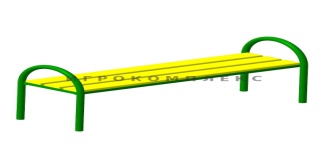 ул. Карла Маркса, 225 - 1 шт.Высота: 0,6 м (± 0,1)Длина: не менее 1,5 мМатериалы: деревянные плахи 120х40,фанера ФСФ от 15мм до 18мм.Все элементы должны окрашиваться  яркими, стойкими к ультрафиолету и  истиранию красками.Скамейка 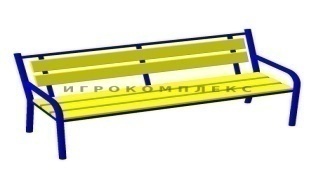 ул. Карла Маркса, 225 - 1 шт.Габаритные размеры: не менее 1,5 х 0, 7мВысота: не менее 0,9мМатериалы: металл, деревянные плахи 120 х 40 х 1500 мм  (± 10), фанера ФСФ 15мм. Все элементы должны окрашиваться  яркими, стойкими к ультрафиолету и  истиранию красками.Игровой комплекс          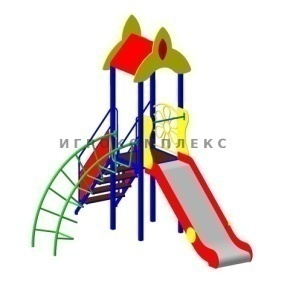 ул. Карла Маркса, 225 - 1 шт.В состав входит: площадка с башней, лестница, горка и лаз. Высота ската горки не менее 1,2 м. Габаритные размеры: не менее 3,82 х 2,55 мВысота: не менее 3,41 мМатериалы: металл,влагостойкая фанера ФСФ,скат из нержавеющей стали.Комплект крепежа с защитными заглушками. Все элементы должны окрашиваться  яркими, стойкими к ультрафиолету и  истиранию красками.Диван-качеля              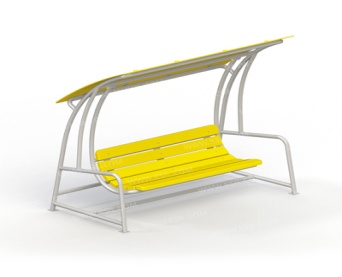 ул. Карла Маркса, 225 - 1 шт.ул. Короленко, 122 – 1 шт.ул. Красная, 52 – 1 шт.Габаритные размеры: не менее 2100 х 1080 х 1850 мм
Материалы:металлический каркас из трубы сечением 42 мм,фанера влагостойкая не ниже I сорта, изготовленная из шпона повышенной водостойкости, склеенного клеем с предварительной заделкой (замазкой или вставками) естественных дефектов древесины,  без дефектов обработки. Металлические элементы должны быть окрашены  или подвергнуты гальванизации. Крепеж - оцинкованный, все углы закруглены радиусом не менее . Сварные швы гладкие, исключающие возможность травмирования .Все элементы должны окрашиваться  яркими, стойкими к ультрафиолету и  истиранию красками.Мишень «Цветочек»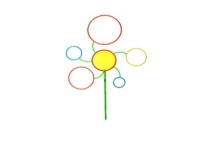 ул. Карла Маркса, 229 – 1 шт.Длина:  не менее 1200 ммШирина: не менее 200 ммВысота: не менее 1500 ммМатериал: Труба, v:15;20мм
Покрытие металлических деталей: порошковая краска. Изделие бетонируется.Лаз «Червячок»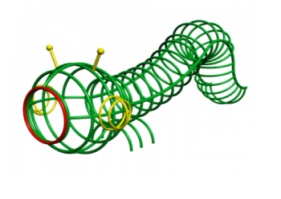 ул. Карла Маркса, 229 – 1шт.Длина: не менее 3300 ммШирина: не менее 1200 ммВысота: не менее 1200 ммМатериал: металлическая труба 15 и  20 мм.Покрытие металлических деталей: порошковая краска.Песочница "Ромашка" 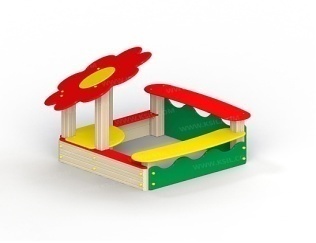 ул. Осипенко, 195Габаритные размеры:  не менее 1620х1620х1410 мм
Материал:Фанера влагостойкая не ниже I сорта изготовленная из шлифованного шпона повышенной водостойкости, склеенного клеем класса эмиссии Е1 с предварительной заделкой (замазкой или вставками) естественных дефектов древесины,  без дефектов обработки.Крепеж  оцинкованный, все углы закруглены радиусом не менее . Концы труб должны быть закрыты, иметь пластиковые заглушки на месте резьбовых соединений. Стыки между элементами оборудования не должны допускать застревания частей тела и одежды пользователей. Все элементы должны окрашиваться  яркими, стойкими к ультрафиолету и  истиранию красками.Урна 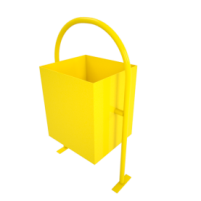 ул. Короленко, 122 – 5 шт.ул. Карла Маркса, 231 – 4 шт.ул. Осипенко, 195 – 1 шт.ул. Осипенко, 144 – 1 шт.Длина:  не менее 400 ммШирина: не менее 250 ммВысота: не менее 650 ммКаркас урны должен быть выполнен из стальной трубы и стального  листа.Диаметр стальной трубы не менее 20 мм Толщина стального листа не менее 2 ммОкрашена порошковыми краскамиДетский спортивный комплекс  «Атлант» 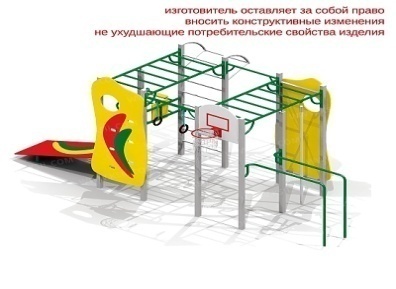 ул. Осипенко, 195 – 1 шт.Габаритные  размеры: не менее 6200х3150х2960ммМатериал:Фанера влагостойкая не ниже I сорта изготовленная из шлифованного повышенной водостойкости, с предварительной заделкой (замазкой или вставками) естественных дефектов древесины,  без  дефектов обработки. Сварные швы должны быть гладкими и исключать возможность травмирования пользователей при контакте.. Весь крепеж должен быть оцинкован, все углы закруглены радиусом не менее . Концы труб должны быть закрыты. Заглушки пластиковые на места резьбовых соединений и крышки на верхние основания несущих столбов. Промежутки и стыки между элементами оборудования не должны допускать застревания частей тела и одежды пользователей. Все элементы должны окрашиваться  яркими, стойкими к ультрафиолету и  истиранию красками.Металлические элементы должны быть покрыты порошковыми красками или подвергнуты гальванизации.Карусель с рулем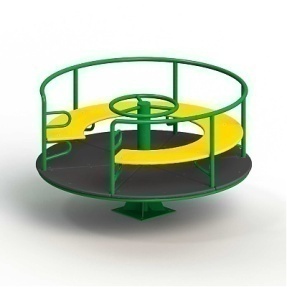 ул. Короленко, 122 – 1 шт.ул. Осипенко, 195 – 1 шт.пр. Ленина, 173 – 1 шт.ул. Красная, 52 – 1 шт.Габаритные размеры: не менее 1640х1640х710 ммВысота платформы  80 мм (± 50)
Материал:. Фанера влагостойкая не ниже I сорта изготовленная из шлифованного повышенной водостойкости, с предварительной заделкой (замазкой или вставками) естественных дефектов древесины,  без  дефектов обработки.  Промежутки и стыки между элементами оборудования не должны допускать застревания частей тела и одежды пользователей. Все элементы должны окрашиваться  яркими, стойкими к ультрафиолету и  истиранию красками.Металлические элементы должны быть покрыты порошковыми красками или подвергнуты гальванизации. Ограждение газонное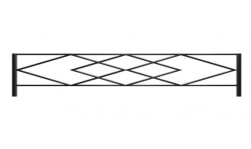 пер. Алейский,, 41 – 8шт.Габаритные размеры секции: не менее 2000х500 ммМатериалы:направляющие: профильная труба 15х15 мм, круглая или пруток ,столбы: профильная труба  40х20 ммКачалка-балансир средняя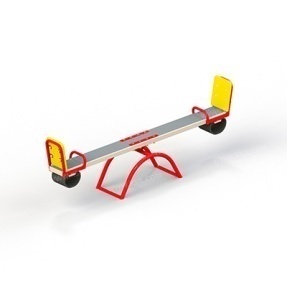 пр. Ленина, 173 – 1 шт.ул. Красная, 52 – 1 шт.Размеры: не менее 2510х420х835 ммПредставляет собой цельносварную металлическую конструкцию с применением фанерных деталей. Материалы: - труба ВГП Ду32, Ду20, Ду15; - труба профильная 60-60;- резиновый амортизатор;- фанера ФСФ 18
Материал:Фанера влагостойкая не ниже I сорта изготовленная из шлифованного березового шпона повышенной водостойкости, с предварительной заделкой (замазкой или вставками) естественных дефектов древесины, не должны иметь на поверхности дефектов обработки. Весь крепеж должен быть оцинкован, все углы и кромки закруглены радиусом не менее .Сварные швы должны быть гладкими и исключать возможность травмирования пользователей. Металлические элементы конструкции не должны состоять из нескольких частей, соединенных между собой. Концы труб должны быть закрыты. Промежутки и стыки между элементами оборудования не должны допускать застревания частей тела и одежды пользователей.Все элементы должны окрашиваться  яркими, стойкими к ультрафиолету и  истиранию красками.Двухкомпонентная и порошковая краски.Ворота футбольные со щитом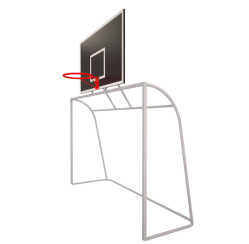 ул. Короленко, 122 – 2 шт.ул. Карла Марка, 225 – 2 шт.Габаритные размеры  3000х1000х3000мм (±100 мм). Представляет собой сборно-разборную спортивную конструкцию, состоящую из футбольных ворот и баскетбольного щита с кольцом.Футбольные ворота: рама ворот должна быть выполнена из металлической профильной трубы сечением не менее 80х80мм. Вертикальные и горизонтальные перекладины должны быть выполнены из металлической трубы Ду не менее 25мм.Баскетбольный щит: баскетбольный щит должен быть выполнен из ламинированной влагостойкой фанеры толщиной не менее 18мм на металлическом каркасе из профильной трубы сечением не менее 40х20мм. Баскетбольное кольцо должно быть выполнено из металлической трубы Ду не менее 20мм.Металлические элементы окрашены полимерными порошковыми красками.Тренажер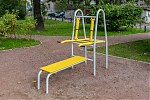  пр. Ленина, 173 – 1 шт.Габаритные размеры:  не менее 1960х800х1640 мм
Размеры не менее (мм):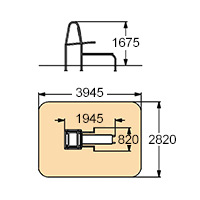 Каркас должен быть выполнен из металлических труб диаметрами не менее 42 мм с толщиной стенки не менее 2,8 мм и диаметром не менее не менее 48 мм с толщиной стенки не менее 3,0 мм.Лежак должен представлять собой конструкцию из настила, изготовленного из влагостойкой фанеры толщиной не менее 21 мм на каркасе из металлической трубы  диаметром не менее 42 мм.Рукоятки с шарнирами должны располагаться в горизонтальной плоскости, над лежаком. Зоны рукояток, предназначенные для захвата, должны быть покрыты слоем атмосферостойкой резины.В качестве силовых элементов исполуются два  амортизатора, которые  закрыты кожухами из металлических труб  диаметрами не менее 60 мм и не менее 76 мм.Узлы крепления должны изготавливаться в виде шарниров, на основе подшипников закрытого типа.Сварные швы должны быть гладкими и исключать возможность травмирования пользователей при контакте.. Весь крепеж должен быть оцинкован, все углы закруглены радиусом не менее 3 мм. Концы труб должны быть закрыты. Материалы:Фанера влагостойкая не ниже I сорта изготовленная из шлифованного шпона повышенной водостойкости, с предварительной заделкой (замазкой или вставками) естественных дефектов древесины, без дефектов обработки.. Заглушки пластиковые на местах резьбовых соединений. Промежутки и стыки между элементами оборудования не должны допускать застревания частей тела и одежды пользователей.Все элементы должны окрашиваться  яркими, стойкими к ультрафиолету и  истиранию красками.Металлические элементы должны быть покрыты порошковыми красками или подвергнуты гальванизации.Скамейка детская "Улитка"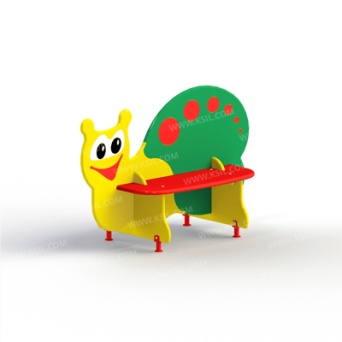 ул. Короленко, 122 – 1 штГабаритные размеры: не менее 1248 х 615 х 822 мм. Высота сиденья 350 мм (± 50)
Материал:Фанера влагостойкая не ниже I сорта изготовленная из шлифованного шпона повышенной водостойкости, с предварительной заделкой (замазкой или вставками) естественных дефектов древесины, без дефектов обработки.Заглушки пластиковые на места резьбовых соединений. Промежутки и стыки между элементами оборудования не должны допускать застревания частей тела и одежды пользователей..Все элементы должны окрашиваться  яркими, стойкими к ультрафиолету и  истиранию красками.Металлические элементы должны быть покрыты порошковыми красками или подвергнуты гальванизацииСкамья 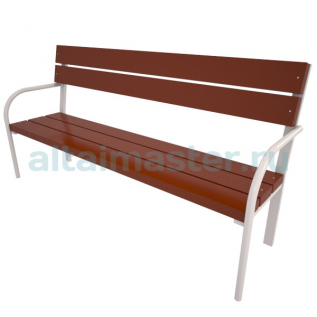 пр. Ленина, 173 – 4 шт.Габаритные размеры: не менее 1500х 450х800 ммМатериалы: металл, деревоСкамья 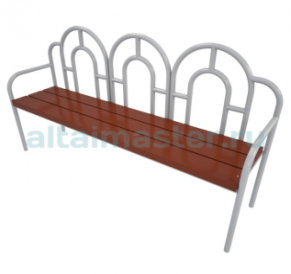 ул. Осипенко, 144 – 8 шт.ул. Осипенко, 195 – 1 шт.ул. Короленко, 122 - 9 шт.пер. Алейский, 41 – 8 шт.Габаритные размеры: не менее 1500х450х800 ммМатериалы: металл, деревоСкамья со спинкой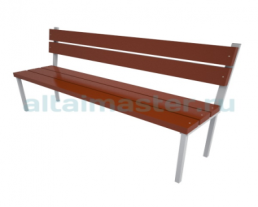 ул. Карла Маркса, 231 – 4 шт.Габаритные размеры: не менее 1500х450х800 ммМатериалы: металл, деревоСкамья без спинки     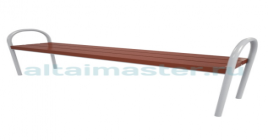 ул. Осипенко 195 – 1 шт.Габаритные размеры: не менее 1500х 380х630 ммМатериалы: металл, деревоКачели «Диван» с навесом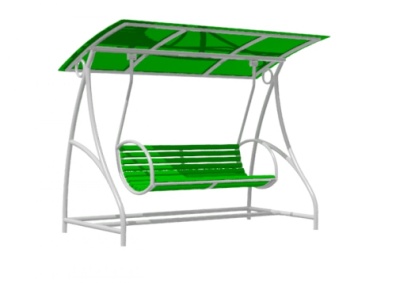 .ул. Карла Маркса, 229 - 1 шт.Длина: не менее 2100 ммШирина: не менее 1220 ммВысота: не менее 1900 ммМатериалы:Боковые стойки –  металлическая  труба 32 и 20 мм,  верхняя балка –  металлическая труба 40 мм, крыша из профильной трубы 20х20, навес – металлический лист 1 мм,сиденье и спинка из фанеры 21мм. Все крепежные изделия закрываются пластиковыми заглушками.Покрытие фанеры: грунтовка, краска на водной основе.Покрытие металлических деталей: порошковая краска.Машинка «Жук»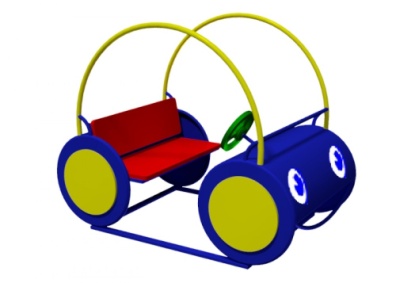 ул. Карла Маркса, 229 – 1 шт.Длина: не менее 1400 ммШирина: не менее 800 ммВысота: не менее 1100 ммМатериалы:
металлическая труба 15 и  20 мм, металлический лист 1мм,  декоративные накладки из фанеры .  Покрытие фанеры: грунтовка, краска на водной основе.
Покрытие металлических деталей: порошковая краска.
Все крепежные изделия закрываются пластиковыми заглушками.